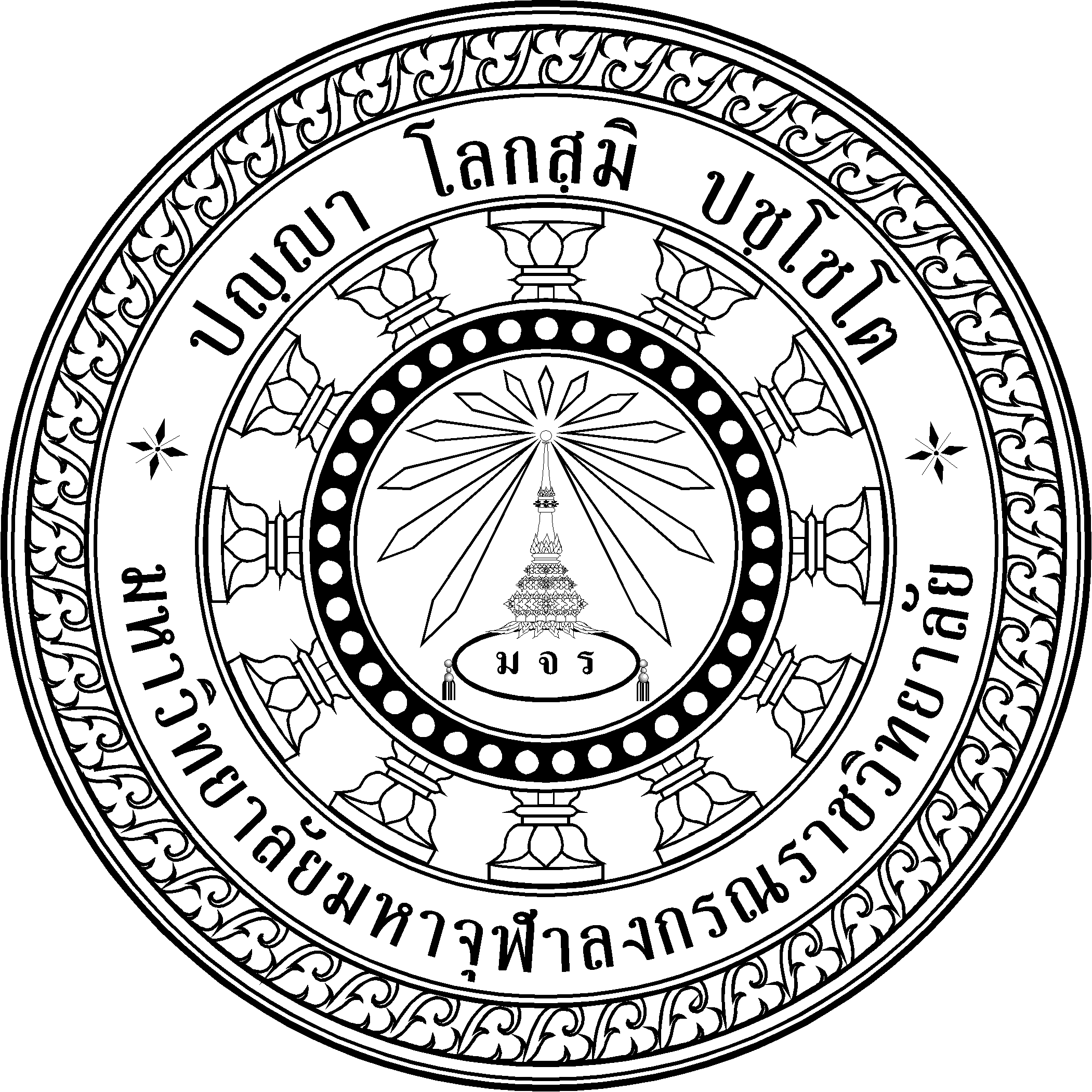 คู่มือกรรมการ
ตรวจประเมินคุณภาพการศึกษาภายในปีการศึกษา ๒๕๖๔สำนักงานประกันคุณภาพ สำนักงานอธิการบดีมหาวิทยาลัยมหาจุฬาลงกรณราชวิทยาลัยคำนำ	  มหาวิทยาลัยมหาจุฬาลงกรณราชวิทยาลัย ตระหนักถึงความสำคัญของการประกันคุณภาพการศึกษา เพื่อนำพามหาวิทยาลัยไปสู่วิสัยทัศน์การเป็นมหาวิทยาลัยที่จัดการศึกษาพระพุทธศาสนาบูรณาการกับศาสตรสมัยใหมและสรางพุทธนวัตกรรมเพื่อพัฒนาจิตใจและสังคม โดยมีคณะกรรมการประกันคุณภาพการศึกษาเป็นกลไกที่สำคัญในการกำกับและดูแล	ในปีการศึกษา ๒๕๖๔  มหาวิทยาลัยแต่งตั้งคณะกรรมการตรวจประเมินคุณภาพการศึกษาภายใน เพื่อดำเนินการตรวจประเมินคุณภาพการศึกษาภายในระดับหลักสูตร ระดับคณะ วิทยาเขตและวิทยาลัย ของทุกส่วนจัดการศึกษา ๔๗ แห่ง คือ คณะ ๕ แห่ง วิทยาเขต ๑๑ แห่ง วิทยาลัย ๒๖ แห่ง และหน่วยวิทยบริการ ๕ แห่ง	คู่มือกรรมการตรวจประเมินคุณภาพการศึกษาภายใน มหาวิทยาลัยมหาจุฬาลงกรณราชวิทยาลัย ฉบับนี้  จัดทำขึ้นสำหรับเป็นคู่มือของคณะกรรมการตรวจประเมินคุณภาพการศึกษาภายใน  มีเนื้อหาสาระเกี่ยวกับการตรวจประเมินคุณภาพการศึกษาภายในระดับหลักสูตร ระดับคณะ วิทยาเขตและวิทยาลัย ขั้นตอนการตรวจประเมิน และการเขียนรายงานผลการประเมินคุณภาพการศึกษาภายใน รวมทั้งเป้าหมายของตัวบ่งชี้ ประกาศและคำสั่งที่เกี่ยวกับการประกันคุณภาพการศึกษาและตัวอย่างบันทึกต่างๆ ที่จำเป็น	หวังเป็นอย่างยิ่งว่า คู่มือกรรมการตรวจประเมินคุณภาพการศึกษาภายใน ฉบับนี้  จะเป็นประโยชน์แก่คณะกรรมการทุกท่าน  และส่งผลให้การตรวจประเมินคุณภาพการศึกษาภายในของมหาวิทยาลัยประสบผลสำเร็จ เป็นอย่างดียิ่งสำนักงานประกันคุณภาพมหาวิทยาลัยมหาจุฬาลงกรณราชวิทยาลัยสารบัญ              เรื่อง					 				     	       หน้าคำนำสารบัญส่วนที่ ๑ คู่มือตรวจประเมินคุณภาพการศึกษาภายในระดับหลักสูตร				๑บทที่ ๑  กรรมการตรวจประเมินคุณภาพการศึกษาภายในระดับหลักสูตร	๒	๑.๑ คุณสมบัติของกรรมการผู้ประเมินระดับหลักสูตร 	๒	๑.๒ หน้าที่ของผู้ประเมินระดับหลักสูตร	๒	๑.๓ คุณสมบัติของผู้ตรวจประเมินที่ดี	๓	๑.๔ จรรยาบรรณของผู้ประเมิน	๓บทที่ ๒  การตรวจประเมินคุณภาพการศึกษาภายในระดับหลักสูตร                                 	๔       	๒.๑ วิธีการตรวจประเมินตัวบ่งชี้เชิงคุณภาพ	๔	๒.๒ คะแนนการประเมินคุณภาพการศึกษาภายในระดับหลักสูตร	๕	๒.๓ ขั้นตอนการตรวจประเมินคุณภาพการศึกษาภายในระดับหลักสูตร                 	๖                                     	๒.๔ แนวทางการจัดทำกำหนดการตรวจประเมิน	๗บทที่ ๓  การเขียนรายงานผลการประเมินระดับหลักสูตร	๘	๓.๑ ส่วนประกอบการรายงานผลการประเมินคุณภาพการศึกษาภายใน ระดับหลักสูตร	๘	๓.๒ แบบฟอร์มรายงานผลการประเมินคุณภาพการศึกษาภายใน ระดับหลักสูตร	๘ ๓.๓ ตัวอย่างบันทึกนำส่งผลการประเมินคุณภาพการศึกษาภายใน ระดับหลักสูตร	๒๓ส่วนที่ ๒ คู่มือตรวจประเมินคุณภาพการศึกษาภายในระดับคณะ วิทยาเขต วิทยาลัย			๒๔บทที่ ๑  กรรมการตรวจประเมินคุณภาพการศึกษาภายในระดับคณะ วิทยาเขต วิทยาลัย	๒๕	๑.๑ วัตถุประสงค์ของการตรวจประเมินคุณภาพการศึกษาภายใน  	๒๕	๑.๒ การแต่งตั้งคณะกรรมการตรวจประเมินคุณภาพการศึกษาภายใน 	๒๕	๑.๓ บทบาทหน้าที่ของคณะกรรมการประเมินคุณภาพการศึกษาภายใน                          	๒๖	๑.๔ คุณสมบัติของผู้ตรวจประเมินที่ดี	๒๗	๑.๕ จรรยาบรรณของผู้ตรวจประเมิน                                                                 	๒๗	๑.๖ เทคนิคการอ่านรายงานการประเมินตนเอง (SAR)	๒๗	๑.๗ การวิเคราะห์รายงาน	๒๗	๑.๘ เทคนิคการเก็บรวบรวมข้อมูล	๒๘	๑.๙ การให้ข้อมูลย้อนกลับหรือการรายงานด้วยวาจา	๒๙	๑.๑๐ การเขียนรายงานฉบับสมบูรณ์	๒๙	๑.๑๑ คะแนนการประเมินคุณภาพการศึกษาภายในระดับคณะ วิทยาเขตและวิทยาลัย	๓๐บทที่ ๒  ขั้นตอนการตรวจประเมิน คณะ วิทยาเขต วิทยาลัย                                    	๓๑        	๒.๑ กระบวนการตรวจประเมินคุณภาพการศึกษาภายใน ระดับคณะ วิทยาเขตและวิทยาลัย	๓๑                                                        	๒.๒ การเตรียมการก่อนการตรวจประเมิน คณะ วิทยาเขตและวิทยาลัย                    	๓๑ 	๒.๓ การดำเนินการระหว่างการตรวจประเมิน คณะ วิทยาเขตและวิทยาลัย                    	๓๒	๒.๔ การดำเนินการภายหลังการตรวจประเมินคณะ วิทยาเขตและวิทยาลัย                    	๓๔	๒.๕ แนวทางการจัดทำกำหนดการตรวจประเมินคณะ วิทยาเขตและวิทยาลัย                    	๓๕บทที่ ๓  การเขียนรายงานผลการประเมินคณะ วิทยาเขตและวิทยาลัย                                    	๓๘	๓.๑ การรายงานผลการประเมินคุณภาพการศึกษาภายใน ระดับคณะ วิทยาเขตและวิทยาลัย	๓๘	๓.๒ ตัวอย่างรายงานผลการประเมินคุณภาพการศึกษาภายในระดับคณะ วิทยาเขตและวิทยาลัย 	๓๙ภาคผนวก                                	๔๘      บันทึกข้อความส่งผลการตรวจสอบและประเมินคุณภาพการศึกษาภายใน แก่ส่วนงาน   		๔๙	บันทึกข้อความส่งผลการตรวจสอบและประเมินคุณภาพการศึกษาภายใน แก่มหาวิทยาลัย 	๕๐เป้าหมายของตัวบ่งชี้ประกันคุณภาพการศึกษา ปีการศึกษา ๒๕๖๔ - ๒๕๖๕ 			๕๑	ประกาศแนวปฏิบัติการตรวจประเมินคุณภาพการศึกษาภายในระดับหลักสูตร คณะ วิทยาเขต วิทยาลัย	ปีการศึกษา ๒๕๖๔ – ๒๕๖๕				๕๔	วิธีการบันทึกผลข้อมูลในระบบ CHE QA ONLINE สำหรับกรรมการ				๖๑ส่วนที่ ๑คู่มือตรวจประเมินคุณภาพการศึกษาภายในระดับหลักสูตรบทที่ ๑  กรรมการตรวจประเมินคุณภาพการศึกษาภายในระดับหลักสูตรการตรวจประเมินคุณภาพการศึกษาภายในระดับหลักสูตร ประเมินทุกหลักสูตรตามองค์ประกอบและตัวบ่งชี้ที่มหาวิทยาลัยกำหนด โดยใช้วิธีประชุมตรวจประเมินในที่ตั้งที่หลักสูตรเปิดสอนหรือใช้วิธีตรวจประเมินออนไลน์ ทั้งนี้ คณะ วิทยาเขตและวิทยาลัย ดำเนินการประเมินระดับหลักสูตรเอง โดยเลือกและแต่งตั้งผู้ประเมินที่ขึ้นทะเบียนผู้ประเมินคุณภาพภายในระดับหลักสูตรของสำนักงานปลัดกระทรวงการอุดมศึกษา วิทยาศาสตร์ วิจัย และนวัตกรรม หรือผู้ที่ผ่านการฝึกอบรมหลักสูตรผู้ประเมินคุณภาพภายในที่มหาวิทยาลัยจัดขึ้นคณะกรรมการตรวจประเมินคุณภาพการศึกษาภายในระดับหลักสูตร มีจำนวน ๓ คน ทุกคนต้องเป็นผู้ที่ขึ้นทะเบียนผู้ประเมินคุณภาพภายในระดับหลักสูตร ของสำนักงานปลัดกระทรวงการอุดมศึกษา วิทยาศาสตร์ วิจัยและนวัตกรรม หรือผู้ที่ผ่านการฝึกอบรมหลักสูตรผู้ประเมินคุณภาพภายในที่มหาวิทยาลัยจัดขึ้น โดยอย่างน้อย ๑ คนต้องมีคุณวุฒิตรงหรือสัมพันธ์กับสาขาวิชาที่รับการประเมิน๑.๑ คุณสมบัติของกรรมการผู้ประเมินระดับหลักสูตร ๑) ความรู้ตามกรอบ TPACK (Technological Pedagogical Content Knowledge) ความรู้เกี่ยวกับเทคโนโลยี เนื้อหา ศาสตร์การสอน และการบูรณาการองค์ประกอบความรู้ทั้งสามองค์ประกอบสำหรับหลักสูตรที่จะพิจารณ์๒) ความรู้ความเข้าใจกับภารกิจของงานตามบทบาทหน้าที่ของอาจารย์ระดับอุดมศึกษา๓) ความรู้เกี่ยวกับองค์ประกอบและตัวบ่งชี้ในระบบประกันคุณภาพภายในของ สกอ.๔) ความรู้เกี่ยวกับเกณฑ์มาตรฐานการอุดมศึกษา๕) ประสบการณ์ในการบริหารหลักสูตรระดับอุดมศึกษา๖) ความรอบรู้ ความสามารถในการให้ข้อมูลป้อนกลับเพื่อการปรับปรุงพัฒนาหลักสูตร๗) ทักษะการสังเกตการเรียนการสอนและกิจกรรมการเรียนรู้๘) ทักษะการสัมภาษณ์ทั้งในกลุ่มผู้สอนและผู้เรียน๙) เจตคติที่ดีต่อการประกันคุณภาพการศึกษา กระบวนการพิชญพิจารณ์กัลยาณมิตรประเมิน๑๐) เปิดใจกว้าง มีใจเป็นกลาง โปร่งใส ปฏิบัติหน้าที่โดยยึดผลประโยชน์ของผู้เรียนและสังคม ไม่เป็นผู้มีส่วนเสียกับผลประเมิน๑๑) บุคลิกภาพน่าเชื่อถือ มีทักษะการสื่อสารที่ดี๑๒) ผ่านการฝึกอบรมพัฒนาการเป็นผู้พิจารณ์ มีความรู้ความเข้าใจในบทบาทหน้าที่ในการทำงานของตนเอง๑.๒ หน้าที่ของผู้ประเมินระดับหลักสูตร ๑) หน้าที่ของประธานกรรมการ 	- ศึกษารายงานการการประเมินตนเอง (SAR) และเอกสารอื่นๆ ที่เกี่ยวข้อง 	- จัดทำกำหนดการตรวจเยี่ยมร่วมกับคณะผู้ประเมินโดยหารือกับผู้บริหารส่วนงาน 	- กำกับดูแลการตรวจเยี่ยมให้เป็นไปตามแผนการตรวจ- สรุปผลการประเมินกับคณะกรรมการเป็นระยะและพิจารณาผลการประเมินรวบยอด- แจ้งผลการประเมินอย่างไม่เป็นทางการด้วยวาจา- ให้คำแนะนำและชี้ประเด็นสำคัญในการปรับปรุงพัฒนาให้แก่หลักสูตร- กำกับการจัดทำและส่งรายงานการประเมินให้ทันกำหนดเวลาและร่วมรับผิดชอบผลการประเมินและรายงานผลการประเมิน๒) หน้าที่ของกรรมการ	- ศึกษารายงานการการประเมินตนเอง (SAR) และเอกสารอื่นๆ ที่เกี่ยวข้อง- จัดทำกำหนดการตรวจเยี่ยมร่วมกับประธานกรรมการตรวจประเมิน
  	- ตรวจเยี่ยมให้เป็นไปตามแผนการตรวจ
  	- สรุปผลการประเมินเป็นระยะ
  	- ให้ข้อคิดเห็นและข้อเสนอแนะต่อประธานกรรมการตรวจประเมิน
  	- ร่วมพิจารณาผลการประเมินรวบยอด
  	- ร่วมรับผิดชอบผลการประเมินและรายงานผลการประเมิน๓) หน้าที่ของกรรมการและเลขานุการ
  		- ติดต่อประสารงานการประเมินกับหลักสูตร
  		- รับผิดชอบงานเลขานุการของคณะกรรมการตรวจประเมิน
  		- ติดตามการจัดทำรายงานผลการประเมินให้เสร็จตามกำหนดเวลา๑.๓  คุณสมบัติของผู้ประเมินที่ดี	๑) ผ่านการฝึกอบรมเป็นผู้ประเมิน	๒) มีความรู้ในตัวบ่งชี้และเกณฑ์ที่ใช้ประเมิน	๓) มีความรู้ความชำนาญในเรื่องที่จะทำการประเมิน	๔) มีความเฉลียวฉลาด คิดวิเคราะห์อย่างเป็นระบบ	๕) มีทักษะในการติดต่อสื่อสารอย่างกัลยาณมิตร	๖) มีทัศนคติที่ถูกต้อง ต้องไม่เป็นผู้จับผิดในสิ่งเล็กน้อย	๗) มีทักษะในการเชื่อมโยงสิ่งที่พบเห็นกับเกณฑ์มาตรฐาน	๘) มีทักษะในการเขียนรายงานที่ดี	๙) มีความเป็นกลาง ปราศจากอคติ	๑๐) มีความสามารถในการทำงานเป็นทีมและเป็นผู้ฟังที่ดี	๑๑) มีความอดกลั้น ยืดหยุ่น และรู้กาลเทศะ	๑๒) มีความสนใจที่จะทำประโยชน์ให้แก่มหาวิทยาลัยอย่างแท้จริง๑.๔  จรรยาบรรณของผู้ประเมิน	๑) มีความซื่อสัตย์ ไม่แสวงหาผลประโยชน์จากการตรวจเยี่ยมและการประเมิน และรับผิดชอบต่อสาธารณะ	๒) ไม่นำความลับของข้อมูลไปเปิดเผย	๓) มีความยุติธรรม รายงานสิ่งที่ค้นพบตามหลักฐานที่ปรากฏ	๔) อุทิศเวลาอย่างเต็มที่ตามวัตถุประสงค์และขอบเขตของงานที่ได้รับมอบหมายบทที่ ๒  การตรวจประเมินคุณภาพการศึกษาภายใน ระดับหลักสูตร                                     ๒.๑ วิธีการตรวจประเมินตัวบ่งชี้เชิงคุณภาพตัวบ่งชี้เชิงคุณภาพที่เน้นกระบวนการ ประเมินในลักษณะของพิชญพิจารณ์ (Peer Review) ซึ่งเป็น กระบวนการตรวจสอบความเหมาะสมของการบริหารจัดการหลักสูตร โดยมีวัตถุประสงค์เพื่อให้ข้อเสนอแนะในเชิงพัฒนากระบวนการจัดการเรียนการสอนอย่างมีคุณภาพและสอดคล้องตามเกณฑ์มาตรฐานที่กำหนดรูปแบบที่พึงประสงค์ เป็นการพิจารณ์แบบเปิด ยืดหยุ่น และกระบวนการไม่เป็นแบบสั่งการ เปิดโอกาสให้มีการเรียนรู้ทางวิชาชีพ ให้แต่ละคนเลือกและสร้างเส้นทางตามความรู้ที่ตนเองมีอยู่ สนับสนุนให้มีการสะท้อนเชิงวิพากษ์ ช่วยให้แต่ละคนให้ความสำคัญกับการจัดการเรียนการสอนที่ส่งผลกระทบต่อการเรียนรู้ของผู้เรียน      	๑) เหตุผลในการประเมินแบบพิชญพิจารณ์ 	(๑) การพิจารณ์เป็นกระบวนการที่เกิดจากความต้องการของผู้ที่เกี่ยวข้องกับการบริหารหลักสูตร ต้องการได้ข้อมูลสะท้อนเชิงวิชาการ เพื่อนำไปใช้ในการปรับปรุงการเรียนการสอนหรือการปฏิบัติงาน 	(๒) การพิจารณ์เป็นกระบวนการที่ทำให้มองเห็นปัญหาและแนวทางแก้ไข โดยอิงประสบการณ์ของผู้เกี่ยวข้องทุกฝ่าย 	(๓) การพิจารณ์ก่อให้เกิดประสิทธิผลในการปรับปรุงและพัฒนา โดยการเห็นคุณค่าของการได้ข้อมูลสะท้อน ไม่ใช่การถูกบังคับหรือสั่งการให้ต้องทำ ทั้งนี้ ต้องมีการสื่อสารเพื่อชี้ให้เห็นประโยชน์ที่จะได้จากการพิจารณ์		๒) กระบวนการพิชญพิจารณ์  	(๑) การเตรียมการก่อนพิชญพิจารณ์        		- ศึกษาทำความเข้าใจในการดำเนินงานของหลักสูตรที่จะประเมินจากเอกสารที่เกี่ยวข้อง (มคอ.)                			- การประชุมทีมพิจารณ์ร่วมกัน เพื่อทำความเข้าใจในหลักสูตร                			- การแบ่งบทบาทหน้าที่ในการทำงาน                			- การวางแผน/กำหนดระยะเวลาในการปฏิบัติ           		(๒) การดำเนินการระหว่างการพิชญพิจารณ์   			- การสนทนากับผู้เกี่ยวข้องในหลักสูตรทุกคน (ประมาณ ๕-๑๐) คน             			- การเก็บข้อมูลผลการดำเนินงานเทียบกับเป้าหมายของหลักสูตร             			- การตรวจสอบร่องรอยข้อมูลหลักฐานเพิ่มเติมจากที่หลักสูตรรายงาน             			- การสังเกตการปฏิบัติงาน เช่น การเรียนการสอน  			- การวิเคราะห์ข้อมูล และสรุปผลการประเมิน  			- การสนทนาหารือร่วมกันกับผู้บริหารหลักสูตรเพื่อแลกเปลี่ยนประสบการณ์ และการหาแนวทางการปรับปรุงพัฒนาหลักสูตร           		(๓) การดำเนินการภายหลังการพิชญพิจารณ์  			- การนำเสนอผลการพิชญพิจารณ์  			- การจัดทำรายงานผลการประเมิน๒.๒ คะแนนการประเมินคุณภาพการศึกษาภายในระดับหลักสูตร	องค์ประกอบที่ ๑ การกำกับมาตรฐานเป็นองค์ประกอบที่ต้องดำเนินการให้เป็นไปตามเกณฑ์มาตรฐานหลักสูตร กรอบมาตรฐานคุณวุฒิระดับอุดมศึกษาแห่งชาติ และเกณฑ์ต่างๆที่เกี่ยวข้อง มี ๑ ตัวบ่งชี้ จำนวนเกณฑ์ขึ้นอยู่กับระดับปริญญา หากผลการดำเนินงาน ไม่เป็นไปตามเกณฑ์ใดเกณฑ์หนึ่ง ถือว่าหลักสูตรนั้น “ไม่ได้มาตรฐาน” และมีค่าคะแนนเป็น “ศูนย์” หากหลักสูตรนั้นมีผลการดำเนินงานผ่านทุกเกณฑ์ ถือว่าเป็นไปตามมาตรฐานที่กำหนด และจะมีการประเมินคะแนนคุณภาพของหลักสูตรในองค์ประกอบที่ ๒-๖ โดยใช้สูตรการคำนวณ ดังนี้ซึ่งการแปลผลจะเป็นการอธิบายว่าคะแนนระดับหลักสูตร = ๐ 		หมายถึง หลักสูตรไม่ได้มาตรฐานคะแนนระดับหลักสูตร = ๐.๐๑ – ๕.๐๐ 	หมายถึง หลักสูตรเป็นไปตามมาตรฐาน และมีระดับคุณภาพตาม						 คะแนนที่ได้ ดังนี้					คะแนน  ๐.๐๑ – ๒.๐๐  หมายถึง ระดับคุณภาพ น้อย					คะแนน  ๒.๐๑ – ๓.๐๐  หมายถึง ระดับคุณภาพ ปานกลาง					คะแนน  ๓.๐๑ – ๔.๐๐  หมายถึง ระดับคุณภาพ ดี					คะแนน  ๔.๐๑ – ๕.๐๐  หมายถึง ระดับคุณภาพ ดีมาก๒.๓ ขั้นตอนการตรวจประเมินคุณภาพการศึกษาภายในระดับหลักสูตร๑) การเตรียมการก่อนการตรวจประเมิน         ๒) การดำเนินการระหว่างการตรวจประเมิน     	๓) การดำเนินการภายหลังการตรวจประเมิน       ๒.๔ แนวทางการจัดทำกำหนดการตรวจประเมิน	การตรวจประเมินคุณภาพการศึกษาภายในระดับหลักสูตร แต่ละหลักสูตร  ใช้เวลาตรวจประเมินหลักสูตรละ ๑ วัน โดยมีแนวทางการจัดทำกำหนดการ ดังนี้กำหนดการตรวจประเมินคุณภาพการศึกษาภายใน ระดับหลักสูตรหลักสูตรพุทธศาสตรบัณฑิต สาขาวิชาพระพุทธศาสนาในวันที่ ๒๑ มิถุนายน พ.ศ.๒๕๖๔มหาวิทยาลัยมหาจุฬาลงกรณราชวิทยาลัย วิทยาเขต……………………บทที่ ๓ การเขียนรายงานผลการประเมินระดับหลักสูตร	การเขียนรายงานผลการประเมินเป็นการแจ้งให้ผู้บริหารหลักสูตรและส่วนงานทราบและเสนอต่อมหาวิทยาลัยอย่างเป็นทางการ เป็นรายงานที่ผู้ประเมินจะต้องจัดทำร่วมกัน โดยนำข้อมูลที่รายงานด้วยวาจามาเป็นกรอบในการเขียน พร้อมให้ข้อเสนอแนะเพิ่มเติม โดยข้อมูลต้องสอดคล้องกับข้อมูลที่รายงานด้วยวาจา และใช้ภาษาที่กระชับชัดเจน และเขียนตามรูปแบบที่มหาวิทยาลัยกำหนด  ๓.๑ ส่วนประกอบรายงานผลการประเมินคุณภาพการศึกษาภายใน ระดับหลักสูตร		คณะกรรมการตรวจประเมินคุณภาพการศึกษาภายใน จัดทำและบันทึกผลการประเมินคุณภาพการศึกษาภายใน ระดับหลักสูตร ในระบบรายงานผลการประเมินออนไลน์ของมหาวิทยาลัย และแจ้งผลแก่หลักสูตร ผ่านระบบทางเว็บไซต์ของสำนักงานประกันคุณภาพ http://qa.mcu.ac.th/ หลักสูตร คณะ วิทยาเขต วิทยาลัย โครงการขยายห้องเรียนและหน่วยวิทยบริการ สามารถดูผลการประเมินทางระบบรายงานผลการประเมินออนไลน์ โดยใช้ username และ password ของส่วนงาน           รายงานผลการประเมินคุณภาพการศึกษาภายใน ระดับหลักสูตร จัดทำในระบบรายงานผลการประเมินออนไลน์ของมหาวิทยาลัย โดยมีส่วนประกอบ ดังนี้(๑)  รายนามกรรมการตรวจประเมินคุณภาพการศึกษาภายในของหลักสูตรนั้น(๒)  สรุปข้อมูลพื้นฐานของหลักสูตร     	(๒.๑) ชื่อหลักสูตร ชื่อปริญญาและสาขาวิชา	(๒.๒) คณะต้นสังกัดและสถานที่เปิดสอน	(๒.๓) อาจารย์ประจำหลักสูตร	(๒.๔) อาจารย์ผู้รับผิดชอบหลักสูตร (เฉพาะปริญญาโทและปริญญาเอก)	(๒.๕) จำนวนนิสิต(๓) วัน เดือน ปี ตรวจประเมินหลักสูตร  (๔) ผลการประเมินรายตัวบ่งชี้ (รายงานตามตารางที่ ป.๑)(๕) ผลการประเมินตามองค์ประกอบคุณภาพ			(๖) จุดแข็ง  จุดที่ควรพัฒนา และแนวทางเสริมจุดแข็งและปรับปรุงจุดที่ควรพัฒนาตามองค์ประกอบคุณภาพ(๗) ข้อมูลพื้นฐาน (ที่ผ่านการปรับแก้โดยคณะกรรมการ)๓.๒ แบบฟอร์มรายงานผลการประเมินคุณภาพการศึกษาภายใน ระดับหลักสูตร	แบบฟอร์มรายงานผลการประเมินคุณภาพการศึกษาภายใน ระดับหลักสูตร มี ๒ แบบ คือ (๑) แบบฟอร์มรายงานผลระดับหลักสูตร ปริญญาตรี  (๒) แบบฟอร์มรายงานผลระดับหลักสูตร บัณฑิตศึกษา(๑) แบบฟอร์มรายงานผลระดับหลักสูตร ปริญญาตรี  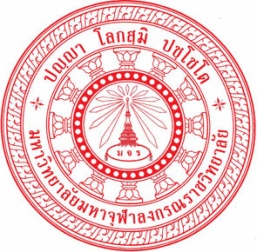 รายงานผลการประเมินคุณภาพการศึกษาภายในระดับหลักสูตรหลักสูตร........................................... สาขาวิชา....................................ปีการศึกษา ๒๕๖๔(ชื่อส่วนงาน)...........................................................มหาวิทยาลัยมหาจุฬาลงกรณราชวิทยาลัยรับการตรวจประเมินคุณภาพการศึกษาภายในเมื่อวันที่...........เดือน..........................พ.ศ.............๑. บทสรุปสำหรับผู้บริหารหลักสูตร…………………………………………………….. (หลักสูตรปรับปรุง พ.ศ………….) มีการบริหารหลักสูตรตามกรอบมาตรฐานคุณวุฒิระดับอุดมศึกษาแห่งชาติ (TQF) และดำเนินการประกันคุณภาพการศึกษาภายในตามองค์ประกอบในการประกันคุณภาพระดับหลักสูตร ที่สำนักงานคณะกรรมการการอุดมศึกษา (สกอ.) ได้กำหนดขึ้น ประกอบด้วย ๖ องค์ประกอบ ๑๔ ตัวบ่งชี้ผลการประเมินคุณภาพภายใน ระดับหลักสูตร ประจำปีการศึกษา ๒๕๖๔ ในองค์ประกอบที่ ๑ การกำกับมาตรฐาน ผ่านเกณฑ์การประเมินทุกข้อ “หลักสูตรได้มาตรฐาน” และมีคะแนนเฉลี่ยรวมทุกตัวบ่งชี้ในองค์ประกอบที่ ๒-๖ อยู่ที่ระดับ ...... คะแนนเฉลี่ย......โดยมีผลการประเมินแต่ละองค์ประกอบดังนี้ องค์ประกอบที่ ๑ การกำกับมาตรฐาน   มีผลการประเมิน “ผ่าน/ไม่ผ่าน” (หลักสูตรได้/ไม่ได้มาตรฐาน) องค์ประกอบที่ ๒ บัณฑิต   มีผลการประเมินอยู่ในระดับคุณภาพ “.....” (คะแนนเฉลี่ย .......) องค์ประกอบที่ ๓ นิสิต      มีผลการประเมินอยู่ในระดับคุณภาพ “.....” (คะแนนเฉลี่ย .......) องค์ประกอบที่ ๔ อาจารย์  มีผลการประเมินอยู่ในระดับคุณภาพ “.....” (คะแนนเฉลี่ย .......) องค์ประกอบที่ ๕ หลักสูตร การเรียนการสอน การประเมินผู้เรียน มีผลการประเมินอยู่ในระดับคุณภาพ “.....” (คะแนนเฉลี่ย .......) องค์ประกอบที่ ๖ สิ่งสนับสนุนการเรียนรู้   มีผลการประเมินอยู่ในระดับคุณภาพ “.....”  (คะแนนเฉลี่ย .......)๒.  รายนามคณะกรรมการประเมินคุณภาพการศึกษาภายใน      ๑) ลงชื่อ....................................................................................................ประธานกรรมการ      ๒) ลงชื่อ....................................................................................................กรรมการ      ๓) ลงชื่อ....................................................................................................กรรมการและเลขานุการ๓. อาจารย์ผู้รับผิดชอบหลักสูตร๔. ผลการปรับปรุงตามข้อเสนอแนะของผลการประเมินปีที่ผ่านมา......................................................................................................................................................................................................................................................................................................................................................................................................................................................................................................................................................................................................................................................................................................................................................................................................................................................................................................๕. รายงานผลการประเมินคุณภาพระดับหลักสูตร     ตาราง ๑ ผลการประเมินรายตัวบ่งชี้ตามองค์ประกอบคุณภาพองค์ประกอบที่ ๑ การกำกับมาตรฐาน ตัวบ่งชี้ที่ ๑.๑ การบริหารจัดการหลักสูตรตามเกณฑ์มาตรฐานหลักสูตรที่กำหนดโดย สกอ.ตาราง ๒ ผลการประเมินตนเองตามองค์ประกอบคุณภาพ๖. จุดเด่นและแนวทางเสริม / จุดที่ควรพัฒนาและแนวทางปรับปรุง    ๑) องค์ประกอบที่ ๑ การกำกับมาตรฐาน      - จุดเด่น............................................................................................................................................................................................................................................................................................................................................................      - แนวทางเสริม............................................................................................................................................................................................................................................................................................................................................................      - จุดที่ควรพัฒนา............................................................................................................................................................................................................................................................................................................................................................      - แนวทางปรับปรุง............................................................................................................................................................................................................................................................................................................................................................    ๒) องค์ประกอบที่ ๒ บัณฑิต       - จุดเด่น............................................................................................................................................................................................................................................................................................................................................................      - แนวทางเสริม............................................................................................................................................................................................................................................................................................................................................................      - จุดที่ควรพัฒนา............................................................................................................................................................................................................................................................................................................................................................      - แนวทางปรับปรุง............................................................................................................................................................................................................................................................................................................................................................    ๓) องค์ประกอบที่ ๓ นิสิต      - จุดเด่น............................................................................................................................................................................................................................................................................................................................................................      - แนวทางเสริม............................................................................................................................................................................................................................................................................................................................................................      - จุดที่ควรพัฒนา............................................................................................................................................................................................................................................................................................................................................................      - แนวทางปรับปรุง............................................................................................................................................................................................................................................................................................................................................................    ๔) องค์ประกอบที่ ๔ อาจารย์      - จุดเด่น............................................................................................................................................................................................................................................................................................................................................................      - แนวทางเสริม............................................................................................................................................................................................................................................................................................................................................................      - จุดที่ควรพัฒนา............................................................................................................................................................................................................................................................................................................................................................      - แนวทางปรับปรุง............................................................................................................................................................................................................................................................................................................................................................    ๕) องค์ประกอบที่ ๕ หลักสูตร การเรียนการสอนและการประเมินผู้เรียน      - จุดเด่น............................................................................................................................................................................................................................................................................................................................................................      - แนวทางเสริม............................................................................................................................................................................................................................................................................................................................................................      - จุดที่ควรพัฒนา............................................................................................................................................................................................................................................................................................................................................................      - แนวทางปรับปรุง............................................................................................................................................................................................................................................................................................................................................................    ๖) องค์ประกอบที่ ๖ สิ่งสนับสนุนการเรียนรู้      - จุดเด่น............................................................................................................................................................................................................................................................................................................................................................      - แนวทางเสริม............................................................................................................................................................................................................................................................................................................................................................      - จุดที่ควรพัฒนา............................................................................................................................................................................................................................................................................................................................................................      - แนวทางปรับปรุง............................................................................................................................................................................................................................................................................................................................................................(๒) แบบฟอร์มรายงานผลระดับหลักสูตร บัณฑิตศึกษารายงานผลการประเมินคุณภาพการศึกษาภายในระดับหลักสูตรหลักสูตร........................................... สาขาวิชา....................................ปีการศึกษา ๒๕๖๔(ชื่อส่วนงาน)...........................................................มหาวิทยาลัยมหาจุฬาลงกรณราชวิทยาลัยรับการตรวจประเมินคุณภาพการศึกษาภายในเมื่อวันที่...........เดือน..........................พ.ศ.............๑. บทสรุปสำหรับผู้บริหารหลักสูตร…………………………………………………….. (หลักสูตรปรับปรุง พ.ศ………….) มีการบริหารหลักสูตรตามกรอบมาตรฐานคุณวุฒิระดับอุดมศึกษาแห่งชาติ (TQF) และดำเนินการประกันคุณภาพการศึกษาภายในตามองค์ประกอบในการประกันคุณภาพระดับหลักสูตร ที่สำนักงานคณะกรรมการการอุดมศึกษา (สกอ.) ได้กำหนดขึ้น ประกอบด้วย ๖ องค์ประกอบ ๑๔ ตัวบ่งชี้ผลการประเมินคุณภาพภายใน ระดับหลักสูตร ประจำปีการศึกษา ๒๕๖๓ ในองค์ประกอบที่ ๑ การกำกับมาตรฐาน ผ่านเกณฑ์การประเมินทุกข้อ “หลักสูตรได้มาตรฐาน” และมีคะแนนเฉลี่ยรวมทุกตัวบ่งชี้ในองค์ประกอบที่ ๒-๖ อยู่ที่ระดับ ...... คะแนนเฉลี่ย......โดยมีผลการประเมินแต่ละองค์ประกอบดังนี้ องค์ประกอบที่ ๑ การกำกับมาตรฐาน   มีผลการประเมิน “ผ่าน/ไม่ผ่าน” (หลักสูตรได้/ไม่ได้มาตรฐาน) องค์ประกอบที่ ๒ บัณฑิต   มีผลการประเมินอยู่ในระดับคุณภาพ “.....” (คะแนนเฉลี่ย .......) องค์ประกอบที่ ๓ นิสิต      มีผลการประเมินอยู่ในระดับคุณภาพ “.....” (คะแนนเฉลี่ย .......) องค์ประกอบที่ ๔ อาจารย์  มีผลการประเมินอยู่ในระดับคุณภาพ “.....” (คะแนนเฉลี่ย .......) องค์ประกอบที่ ๕ หลักสูตร การเรียนการสอน การประเมินผู้เรียน มีผลการประเมินอยู่ในระดับคุณภาพ “.....” (คะแนนเฉลี่ย .......) องค์ประกอบที่ ๖ สิ่งสนับสนุนการเรียนรู้   มีผลการประเมินอยู่ในระดับคุณภาพ “.....” (คะแนนเฉลี่ย .......)๒.  รายนามคณะกรรมการประเมินคุณภาพการศึกษาภายใน      ๑) ลงชื่อ....................................................................................................ประธานกรรมการ      ๒) ลงชื่อ....................................................................................................กรรมการ      ๓) ลงชื่อ....................................................................................................กรรมการและเลขานุการ๓. อาจารย์ผู้รับผิดชอบหลักสูตร๔. ผลการปรับปรุงตามข้อเสนอแนะของผลการประเมินปีที่ผ่านมา......................................................................................................................................................................................................................................................................................................................................................................................................................................................................................................................................................................................................................................................................................................................................................................................................................................................................................................๕. รายงานผลการประเมินคุณภาพระดับหลักสูตร     ตาราง ๑ ผลการประเมินรายตัวบ่งชี้ตามองค์ประกอบคุณภาพองค์ประกอบที่ ๑ การกำกับมาตรฐาน ตัวบ่งชี้ที่ ๑.๑ การบริหารจัดการหลักสูตรตามเกณฑ์มาตรฐานหลักสูตรที่กำหนดโดย สกอ.ตาราง ๒ ผลการประเมินตนเองตามองค์ประกอบคุณภาพ๖. จุดเด่นและแนวทางเสริม / จุดที่ควรพัฒนาและแนวทางปรับปรุง    ๑) องค์ประกอบที่ ๑ การกำกับมาตรฐาน      - จุดเด่น............................................................................................................................................................................................................................................................................................................................................................      - แนวทางเสริม............................................................................................................................................................................................................................................................................................................................................................      - จุดที่ควรพัฒนา............................................................................................................................................................................................................................................................................................................................................................      - แนวทางปรับปรุง............................................................................................................................................................................................................................................................................................................................................................    ๒) องค์ประกอบที่ ๒ บัณฑิต       - จุดเด่น............................................................................................................................................................................................................................................................................................................................................................      - แนวทางเสริม............................................................................................................................................................................................................................................................................................................................................................      - จุดที่ควรพัฒนา............................................................................................................................................................................................................................................................................................................................................................      - แนวทางปรับปรุง............................................................................................................................................................................................................................................................................................................................................................    ๓) องค์ประกอบที่ ๓ นิสิต      - จุดเด่น............................................................................................................................................................................................................................................................................................................................................................      - แนวทางเสริม............................................................................................................................................................................................................................................................................................................................................................      - จุดที่ควรพัฒนา............................................................................................................................................................................................................................................................................................................................................................      - แนวทางปรับปรุง............................................................................................................................................................................................................................................................................................................................................................    ๔) องค์ประกอบที่ ๔ อาจารย์      - จุดเด่น............................................................................................................................................................................................................................................................................................................................................................      - แนวทางเสริม............................................................................................................................................................................................................................................................................................................................................................      - จุดที่ควรพัฒนา............................................................................................................................................................................................................................................................................................................................................................      - แนวทางปรับปรุง............................................................................................................................................................................................................................................................................................................................................................    ๕) องค์ประกอบที่ ๕ หลักสูตร การเรียนการสอนและการประเมินผู้เรียน      - จุดเด่น............................................................................................................................................................................................................................................................................................................................................................      - แนวทางเสริม............................................................................................................................................................................................................................................................................................................................................................      - จุดที่ควรพัฒนา............................................................................................................................................................................................................................................................................................................................................................      - แนวทางปรับปรุง............................................................................................................................................................................................................................................................................................................................................................    ๖) องค์ประกอบที่ ๖ สิ่งสนับสนุนการเรียนรู้      - จุดเด่น............................................................................................................................................................................................................................................................................................................................................................      - แนวทางเสริม............................................................................................................................................................................................................................................................................................................................................................      - จุดที่ควรพัฒนา............................................................................................................................................................................................................................................................................................................................................................      - แนวทางปรับปรุง............................................................................................................................................................................................................................................................................................................................................................๓.๓ ตัวอย่างบันทึกนำส่งผลการประเมินคุณภาพการศึกษาภายใน ระดับหลักสูตรบันทึกข้อความ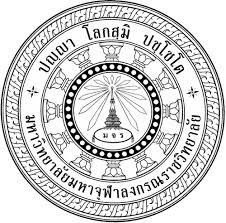 ส่วนงาน   คณะกรรมการตรวจประเมินคุณภาพการศึกษาภายในที่   อว ๘๐๐๐.๑๐/    	    	    	    วันที่  ๒๑ สิงหาคม พ.ศ.๒๕๖๕เรื่อง  ส่งรายงานผลการประเมินคุณภาพการศึกษาภายใน ระดับหลักสูตร ปีการศึกษา ๒๕๖๔เรียน  ผู้อำนวยการโครงการขยายห้องเรียนคณะพุทธศาสตร์ วัดไชยชุมพลชนะสงคราม จ.กาญจนบุรีตามที่คณะกรรมการตรวจประเมินคุณภาพการศึกษาภายใน ระดับหลักสูตร มหาวิทยาลัยมหาจุฬาลงกรณราชวิทยาลัย ประจำปีการศึกษา ๒๕๖๔ ได้ดำเนินการตรวจประเมินคุณภาพการศึกษาภายในหลักสูตร จำนวน ๓ หลักสูตร ที่เปิดการสอน ณ  โครงการขยายห้องเรียนคณะพุทธศาสตร์ วัดไชยชุมพลชนะสงคราม   จ.กาญจนบุรี นั้นบัดนี้ คณะกรรมการตรวจประเมินคุณภาพการศึกษาภายในฯ ได้ตรวจประเมินเสร็จเป็นที่เรียบร้อยแล้ว จึงเรียนมาเพื่อส่งรายงานผลตรวจประเมินคุณภาพการศึกษาภายในระดับหลักสูตรแก่ส่วนงานของท่าน ทั้งนี้ ท่านสามารถดาวโหลดผลการตรวจประเมินได้ที่เว็ปไซต์สำนักงานประกันคุณภาพการศึกษา http://qa.mcu.ac.th/qa_online.php โดยใช้ username และ password ของส่วนงานที่ได้รับไปแล้วจึงเรียนมาเพื่อทราบและดำเนินการต่อไป	(พระศรีศาสนบัณฑิต ผศ.)	ประธานกรรมการตรวจประเมินคุณภาพการศึกษาภายใน ระดับหลักสูตร	ประจำปีการศึกษา ๒๕๖๔ติดต่อประสานงานนางสาวฐาณิชญาณ์ มัควัลย์โทรศัพท์ ๐๙-๔๕๙๓-๕๙๖๖, ๐๓๕-๒๔๘-๐๐๐ ต่อ ๘๗๗๖อีเมล์  su_mcu@hotmail.comส่วนที่ ๒ คู่มือตรวจประเมินคุณภาพการศึกษาภายในระดับคณะ วิทยาเขต วิทยาลัยบทที่ ๑  กรรมการตรวจประเมินคุณภาพการศึกษาภายในระดับคณะ วิทยาเขต วิทยาลัยการประเมินระดับคณะ วิทยาเขตและวิทยาลัย ตามองค์ประกอบและตัวบ่งชี้ที่มหาวิทยาลัยกำหนด โดยใช้วิธีประชุมตรวจประเมินในที่ตั้งหรือใช้วิธีตรวจประเมินออนไลน์ ทั้งนี้ คณะ วิทยาเขตและวิทยาลัย รวบรวมผลการประเมินระดับหลักสูตร มาเป็นส่วนหนึ่งของรายงานการประเมินตนเอง (SAR) ระดับคณะ วิทยาเขตและวิทยาลัย กรอกข้อมูลรายงานการประเมินตนเอง (SAR) ในระบบ MCU e-SAR ของมหาวิทยาลัย และ CHE QA Online ของสำนักงานปลัดกระทรวงการอุดมศึกษา วิทยาศาสตร์ วิจัยและนวัตกรรม (สป.อว.) และสำนักงานประกันคุณภาพดำเนินการประสานงานการตรวจประเมินระดับคณะ วิทยาเขตและวิทยาลัยตามระยะเวลาที่กำหนด	คณะกรรมการตรวจประเมินคุณภาพการศึกษาภายใน คณะ วิทยาเขต แห่งละ จำนวน ๕ รูป/คน และวิทยาลัย แห่งละ จำนวน ๓ รูป/คน ประกอบด้วย (๑) ประธานกรรมการ เป็นผู้ทรงคุณวุฒิภายนอกสถาบันที่ขึ้นทะเบียนผู้ประเมินคุณภาพภายในระดับสถาบัน ของสำนักงานปลัดกระทรวงการอุดมศึกษา วิทยาศาสตร์ วิจัยและนวัตกรรม (สป.อว.) และ (๒) กรรมการ ๒ - ๔ รูป/คน เป็นบุคลากรของมหาวิทยาลัยมหาจุฬาลงกรณราชวิทยาลัย ที่ได้รับการแต่งตั้งเป็นกรรมการตรวจประเมินคุณภาพการศึกษาภายใน๑.๑  วัตถุประสงค์ของการตรวจประเมินคุณภาพการศึกษาภายใน	๑) เพื่อติดตามตรวจสอบและประเมินผลการดำเนินงานของคณะ วิทยาเขตและวิทยาลัย ตามระบบและกลไกการประกันคุณภาพของมหาวิทยาลัยมหาจุฬาลงกรณราชวิทยาลัย โดยวิเคราะห์เปรียบเทียบผลการดำเนินงานตามตัวบ่งชี้ว่าเป็นไปตามเกณฑ์และได้มาตรฐาน	๒) เพื่อให้คณะ วิทยาเขตและวิทยาลัย ที่รับการประเมินทราบสถานะการดำเนินงานของตนเอง อันจะนำไปสู่การกำหนดแนวทางในการพัฒนาคุณภาพไปสู่เป้าหมายที่ตั้งไว้ตามจุดเน้นของตน	๓) เพื่อให้คณะ วิทยาเขตและวิทยาลัย ที่รับการประเมินทราบจุดแข็ง จุดที่ควรปรับปรุง ตลอดจนได้รับข้อเสนอแนะในการพัฒนาการดำเนินงานเพื่อเสริมจุดแข็งและพัฒนาจุดที่ควรปรับปรุง รวมทั้งใช้ผลการประเมินเพื่อประกอบการจัดทำแผนพัฒนาและยกระดับคุณภาพของมหาวิทยาลัยอย่างต่อเนื่อง	๔) เพื่อให้ข้อมูลสาธารณะที่เป็นประโยชน์ต่อผู้มีส่วนได้ส่วนเสีย ทำให้มั่นใจว่าคณะ วิทยาเขตและวิทยาลัย สามารถสร้างผลผลิตทางการศึกษาที่มีคุณภาพและได้มาตรฐานตามที่กำหนด	๕) เพื่อให้สำนักงานปลัดกระทรวงการอุดมศึกษา วิทยาศาสตร์ วิจัยและนวัตกรรม (สป.อว.) ซึ่งเป็นหน่วยงานต้นสังกัด และหน่วยงานที่เกี่ยวข้องมีข้อมูลพื้นฐานที่จำเป็นสำหรับการส่งเสริมสนับสนุนการจัดการอุดมศึกษาในแนวทางที่เหมาะสม๑.๒  การแต่งตั้งคณะกรรมการตรวจประเมินคุณภาพการศึกษาภายใน	การแต่งตั้งคณะกรรมการตรวจประเมินคุณภาพการศึกษาภายใน ระดับคณะ วิทยาเขตและวิทยาลัย มีแนวปฏิบัติ ดังนี้	๑) คณะกรรมการตรวจประเมินคุณภาพการศึกษาภายในของมหาวิทยาลัยประชุมพิจารณาผู้เหมาะสมเป็นคณะกรรมการตรวจประเมินคุณภาพการศึกษาภายในของคณะ วิทยาเขตและวิทยาลัย แต่ละส่วนงาน	๒) สำนักงานประกันคุณภาพดำเนินการเสนอมหาวิทยาลัยเพื่อแต่งตั้งคณะกรรมการตรวจประเมินคุณภาพการศึกษาภายในแต่ละส่วนงาน	๓) คณะกรรมการตรวจประเมินคุณภาพการศึกษาภายใน จะต้องไม่เป็นบุคลากรในสังกัดส่วนงานที่รับการตรวจประเมิน ๑.๓  บทบาทหน้าที่ของคณะกรรมการตรวจประเมินคุณภาพการศึกษาภายใน	๑) ศึกษาวิเคราะห์ความสอดคล้องระหว่างองค์ประกอบและตัวบ่งชี้ กับปรัชญา ปณิธาน วัตถุประสงค์และแผนงาน	๒) ศึกษาวิเคราะห์ผลการดำเนินงานของคณะ วิทยาเขตและวิทยาลัยที่รับการตรวจประเมิน ตามระบบและกลไกการประกันคุณภาพการศึกษาของมหาวิทยาลัย	๓) เสนอแนะแนวทางการพัฒนาและปรับปรุงคุณภาพการศึกษาให้มีประสิทธิภาพเพิ่มขึ้น	ก. บทบาทหน้าที่ประธานกรรมการ	๑) ศึกษาวิเคราะห์รายงานการประเมินตนเอง (Self-Assessment Report: SAR) และเอกสารอื่นๆ ที่เกี่ยวข้อง	๒) จัดทำกำหนดการตรวจเยี่ยมและประเมินคณะ วิทยาเขตหรือวิทยาลัย ร่วมกับกรรมการตรวจประเมินคุณภาพการศึกษาภายใน โดยการปรึกษาหารือกับผู้บริหารคณะ วิทยาเขตหรือวิทยาลัย	๓) กำกับดูแลการตรวจประเมินให้เป็นไปตามแผนที่กำหนด	๔) ประชุมเพื่อกำหนดรายละเอียดการตรวจประเมิน และมอบหมายหน้าที่ให้กรรมการตรวจประเมินแต่ละคน	๕) ประชุมเพื่อรับทราบความก้าวหน้า ปัญหาอุปสรรคในการตรวจเยี่ยมและตรวจประเมินเป็นระยะ	๖) เป็นประธานกรรมการพิจารณาผลการตรวจประเมินรวบยอด	๗) เสนอรายงานผลการตรวจประเมินด้วยวาจาต่อที่ประชุมของส่วนงาน	๘) ให้คำแนะนำและชี้ประเด็นสำคัญในการปรับปรุงแก้ไขหรือพัฒนาคณะ วิทยาเขตและวิทยาลัย	๙) กำกับการจัดทำและส่งรายงานผลการตรวจประเมินให้ผู้เกี่ยวข้องตามกำหนดเวลา	ข.  บทบาทหน้าที่กรรมการ	๑) ศึกษาวิเคราะห์รายงานการประเมินตนเอง (Self-Assessment Report: SAR) และเอกสารอื่นๆ ที่เกี่ยวข้อง	๒) ร่วมกับประธานกรรมการจัดทำกำหนดการตรวจเยี่ยมและตรวจประเมิน	๓) รับผิดชอบในการตรวจประเมินและเขียนรายงานตามที่ประธานกรรมการมอบหมาย	๔) ร่วมสรุปผลการตรวจประเมินเป็นระยะๆ	๕) ให้ข้อคิดเห็นและข้อเสนอแนะต่อประธานกรรมการ	๖) ร่วมพิจารณาตัดสินผลการตรวจประเมิน	ค.  บทบาทหน้าที่เลขานุการ	๑) ติดต่อและประสานงานกับคณะกรรมการตรวจประเมิน ส่วนงานที่รับการตรวจประเมิน และสำนักงานประกันคุณภาพ	๒) รับผิดชอบงานเลขานุการของคณะกรรมการตรวจประเมิน	๓) ติดตามและรวบรวมรายงานผลการตรวจประเมินคุณภาพให้แล้วเสร็จตามกำหนดเวลา๑.๔  คุณสมบัติของผู้ตรวจประเมินที่ดี	๑) ผ่านการฝึกอบรมเป็นผู้ประเมิน	๒) มีความรู้ในตัวบ่งชี้และเกณฑ์ที่ใช้ประเมิน	๓) มีความรู้ความชำนาญในเรื่องที่จะทำการประเมิน	๔) มีความเฉลียวฉลาด คิดวิเคราะห์อย่างเป็นระบบ	๕) มีทักษะในการติดต่อสื่อสารอย่างกัลยาณมิตร	๖) มีทัศนคติที่ถูกต้อง ต้องไม่เป็นผู้จับผิดในสิ่งเล็กน้อย	๗) มีทักษะในการเชื่อมโยงสิ่งที่พบเห็นกับเกณฑ์มาตรฐาน	๘) มีทักษะในการเขียนรายงานที่ดี	๙) มีความเป็นกลาง ปราศจากอคติ	๑๐) มีความสามารถในการทำงานเป็นทีมและเป็นผู้ฟังที่ดี	๑๑) มีความอดกลั้น ยืดหยุ่น และรู้กาลเทศะ	๑๒) มีความสนใจที่จะทำประโยชน์ให้แก่มหาวิทยาลัยอย่างแท้จริง๑.๕  จรรยาบรรณของผู้ตรวจประเมิน	๑) มีความซื่อสัตย์ ไม่แสวงหาผลประโยชน์จากการตรวจเยี่ยมและการประเมิน และรับผิดชอบต่อสาธารณะ	๒) ไม่นำความลับของข้อมูลไปเปิดเผย	๓) มีความยุติธรรม รายงานสิ่งที่ค้นพบตามหลักฐานที่ปรากฏ	๔) อุทิศเวลาอย่างเต็มที่ตามวัตถุประสงค์และขอบเขตของงานที่ได้รับมอบหมาย๑.๖ เทคนิคการอ่านรายงานการประเมินตนเอง (SAR)	การอ่านรายงานการประเมินตนเอง ต้องอ่านอย่างละเอียด วิเคราะห์และบันทึกในรายละเอียดที่จะเอื้อต่อการประเมินภาคสนาม แต่ต้องไม่มากและละเอียดจนเกินความจำเป็น และบันทึกด้วยภาษาที่ทั้งผู้บันทึกและผู้อ่านเข้าใจได้ไม่ยาก	๑) อ่านให้เห็นภาพรวมของรายงาน ๑ รอบ เพื่อความเข้าใจส่วนงานที่จะประเมิน	๒) อ่านโดยรายละเอียดในแต่ละตัวบ่งชี้ เพื่อทราบผลการปฏิบัติงาน จุดแข็ง วิธีปฏิบัติที่ดีหรือนวัตกรรม จุดที่ควรพัฒนาและแนวทางในการพัฒนา	๓) บันทึกจุดที่ไม่ชัดเจนหรือมีข้อสงสัยที่พบในแบบรายงานการประเมินตนเองเพื่อยืนยันข้อเท็จจริงต่อไป	๔) อ่านอย่างวิเคราะห์โดยให้เชื่อมโยงกับวัตถุประสงค์การประเมิน๑.๗  การวิเคราะห์รายงาน	๑) ตรวจสอบความครบถ้วนของหัวข้อในรายงาน ตั้งแต่ปก คำนำ สารบัญ บทสรุปผู้บริหาร ข้อมูลเบื้องต้นของสถาบัน ผลการดำเนินงานการประกันคุณภาพการศึกษาภายใน รายละเอียดการประเมินในแต่ละตัวบ่งชี้ตามองค์ประกอบและตามมาตรฐานต่างๆ จุดเด่น วิธีปฏิบัติที่ดีหรือนวัตกรรม จุดที่ควรปรับปรุง  แผนและเป้าหมายการพัฒนาในปีต่อไป และเอกสารสนับสนุนต่างๆ	๒) ตรวจสอบและวิเคราะห์รายงาน		-  มีการใช้ระบบคุณภาพตามที่มหาวิทยาลัยกำหนด		-  มีความครบถ้วนและชัดเจนของข้อมูลตามตัวบ่งชี้และเกณฑ์ของมหาวิทยาลัย		-  มีความสอดคล้องของผลดำเนินงานและเอกสารสนับสนุนหรือหลักฐานอื่นๆ ที่อ้างอิง		-  มีเอกสารสนับสนุนหรือหลักฐานอ้างอิงที่เพียงพอและเชื่อถือได้๑.๘  เทคนิคการเก็บรวบรวมข้อมูล	นอกจากการตรวจสอบจากเอกสารหลักฐานที่ส่วนงานได้จัดเตรียมตาม SAR ผู้ประเมินยังสามารถหาข้อมูลเพิ่มเติมได้จากการสัมภาษณ์ผู้บริหาร อาจารย์ บุคลากร นิสิต และผู้เกี่ยวข้อง การสังเกตการปฏิบัติงาน สังเกตการเรียนการสอน ห้องสมุด ห้องปฏิบัติการคอมพิวเตอร์ ฯลฯ ทั้งนี้ เพื่อให้ได้ข้อมูลที่ครบถ้วนและนำมาประกอบการตัดสินผลการประเมิน	ก. การสัมภาษณ์	๑) ควรชี้แจงว่าจุดมุ่งหมายในการสัมภาษณ์เป็นไปเพื่อผู้ประเมินและผู้รับการประเมินจะได้ร่วมกันค้นหาจุดแข็งหรือจุดที่ควรปรับปรุงของระบบงาน ตลอดจนจะได้มีแนวทางในการพัฒนาให้มีคุณภาพยิ่งขึ้นเพื่อประโยชน์กับผู้ปฏิบัติงานและมหาวิทยาลัย	๒) ควรเตรียมการตั้งคำถามไว้ล่วงหน้า โดยส่วนใหญ่จะตั้งคำถาม ๓ รูปแบบ คือ		-  คำถามปลายเปิด คำถามปลายเปิดเป็นคำถามที่ผู้ตอบสามารถตอบได้กว้างมาก เราจะใช้คำถามชนิดนี้ก็ต่อเมื่อต้องการทราบความคิดเห็นของผู้รับ การประเมินเพื่อรับทราบคำอธิบายหรือเป็นการเปิดโอกาสให้ผู้รับการ ประเมินสามารถอธิบายเหตุผล ประกอบได้		-  คำถามปลายปิด / ถามตรงประเด็น  คำถามปลายปิดต้องการคำตอบเพียง  “ใช่” หรือ “ไม่ใช่” เท่านั้น แต่ในขณะเดียวกันคำถามที่ตรงประเด็นอาจจะ ทำให้ได้ คำอธิบายที่สั้น ๆ คำถามในกลุ่มนี้ต้องการถามในสิ่งที่ต้องการข้อมูลเฉพาะ		-  คำถามแบบพิสูจน์ / ถามเพื่อความกระจ่าง   เป็นคำถามแบบปลายเปิดชนิดหนึ่ง แต่เป็นคำถามที่มีขอบเขตที่แคบกว่าที่ต้องการคำอธิบายให้เกิดความกระจ่าง	๓) ตั้งคำถามให้ชัดเจน เข้าใจง่าย ตรงประเด็น ตรงกับตัวบ่งชี้และเป็นคำถามเชิงสร้างสรรค์	๔) ถามให้ตรงกับผู้รับผิดชอบ	๕) ต้องทำตัวเป็นกัลยาณมิตร  ให้กำลังใจ  และสร้างบรรยากาศที่ดีในการสัมภาษณ์	๖) ต้องเป็นผู้ที่รับฟังความคิดเห็นของผู้อื่น มีความสุภาพ อ่อนโยน	๗) ให้เวลากับผู้รับการสัมภาษณ์ในการคิดคำตอบ  เมื่อผู้รับการสัมภาษณ์ประหม่า กังวล ขาดความเชื่อมั่นในตนเอง	๘) ต้องมีความรู้สึกไวต่อการแสดงออกของผู้รับการสัมภาษณ์ และระมัดระวังการใช้ภาษากายของผู้สัมภาษณ์	ลักษณะคำถามที่ควรหลีกเลี่ยง	๑) ไม่ควรใช้คำถามเชิงชี้นำหรือชวนทะเลาะ	๒) ไม่ถามเชิงเปรียบเทียบกับส่วนงานอื่น	๓) ไม่ถามคำถามที่ทำให้เกิดความแตกแยกในส่วนงาน	๔) ไม่ถามประเด็นที่มีหลักฐานชัดเจนหรือรู้ชัดแล้ว	ข. การสังเกต	การสังเกต  ประกอบด้วย การรับฟัง การเยี่ยมชมสถานที่จริง ซึ่งจะนำไปสู่การอ้างอิงตามหลักฐาน เพื่อเป็นส่วนประกอบในการตัดสินใจว่าเห็นด้วยหรือไม่เห็นด้วย ผู้ประเมินต้องฝึกทักษะการรับฟัง การสังเกตและการจดบันทึก และควรมีการกำหนดประเด็นการสังเกต ทักษะในการสังเกต เช่น สังเกตความเหมือนและความแตกต่าง สังเกตจากการปฏิบัติจริง สังเกตจากการให้ทำให้ดู	ค. การบันทึกข้อมูล	ในการตรวจเยี่ยมและประเมินคุณภาพ ผู้ประเมินจำเป็นต้องบันทึกรายละเอียดของสิ่งที่ค้นพบ เพื่อเป็นข้อมูลในการตัดสินผลการประเมิน การบันทึกควรประกอบด้วย	๑) สิ่งที่ค้นพบรวมทั้งหลักฐานเพื่อเป็นการยืนยัน	๒) จุดแข็งจุดอ่อนของสิ่งที่ค้นพบและข้อเสนอแนะเพื่อการพัฒนา	ทั้งนี้ ผู้ประเมินอาจกำหนดหัวข้อขึ้นตามความเหมาะสม๑.๙  การให้ข้อมูลย้อนกลับหรือการรายงานด้วยวาจาหลังจากผู้ประเมินได้ตรวจสอบเอกสาร ตรวจเยี่ยม สัมภาษณ์ สังเกตการณ์และตัดสินผลการประเมินของส่วนงานเสร็จสิ้นแล้ว  ต้องมีการรายงานด้วยวาจา ซึ่งเป็นการรายงานผลการประเมินเบื้องต้น เพื่อให้ส่วนงานทราบถึงสิ่งที่ผู้ประเมินค้นพบ จุดแข็ง จุดที่ควรปรับปรุง ข้อเสนอแนะเพื่อการพัฒนา รวมทั้งเปิดโอกาสให้ส่วนงานซักถาม โต้แย้ง หรือนำหลักฐานเพิ่มเติมมาแสดงเพื่อเป็นการยืนยันการประเมินครั้งนี้ ผลสรุปของการรายงาน ผู้ประเมินจะนำไปเขียนรายงานฉบับสมบูรณ์เพื่อแจ้งแก่ส่วนงานและมหาวิทยาลัยต่อไปก่อนการรายงานด้วยวาจา ควรมีการประชุมคณะผู้ประเมิน เพื่อจัดเตรียมข้อมูลการนำเสนอ ผู้นำเสนออาจเป็นประธานหรือผู้แทนจะเสนอคนเดียวหรือหลายคนก็ได้การรายงานด้วยวาจา	๑) มีการวางแผนจัดเตรียมรูปแบบการนำเสนอ ผู้นำเสนอ รวมทั้งแจ้งกำหนดเวลาที่แน่นอนแก่ส่วนงานที่รับการประเมิน	๒) ประธานกล่าวเปิด โดยเริ่มจากการขอบคุณส่วนงานที่ให้ความร่วมมือ และอำนวยความสะดวก  จากนั้นชี้แจงวิธีการประเมิน และนำเสนอผลการประเมิน	๓) ข้อมูลที่จะนำเสนอ(๑) ชื่นชมสิ่งที่เป็นจุดแข็งที่เป็นที่ทราบกันทั่วไป(๒) อธิบายให้ตระหนักถึงจุดอ่อนของส่วนงานที่ควรพัฒนา(๓) อธิบายผลการประเมิน รวมทั้งเหตุผลในการประเมินทุกตัวบ่งชี้(๔) เสนอแนะเพื่อการพัฒนาให้สามารถปฏิบัติได้จริง- ใช้ภาษาที่สื่อความหมายที่ดี พูดในประเด็นที่สำคัญก่อน หลีกเลี่ยงการ   			  ใช้ศัพท์เทคนิค-  เปิดโอกาสให้ส่วนงานซักถาม โต้แย้งและตอบคำถามอย่างเป็น             กัลยาณมิตร- ประธานกล่าวปิด ขอบคุณผู้บริหารและบุคลากรของส่วนงาน๑.๑๐  การเขียนรายงานฉบับสมบูรณ์การเขียนรายงานฉบับสมบูรณ์เป็นการเขียนรายงานเพื่อแจ้งให้ส่วนงานรับประเมินทราบและเสนอต่อมหาวิทยาลัยอย่างเป็นทางการ เป็นรายงานที่ผู้ประเมินจะต้องจัดทำร่วมกัน โดยนำข้อมูลที่รายงานด้วยวาจามาเป็นกรอบในการเขียน ซึ่งประธานอาจมอบหมายให้ทุกคนเขียนแต่ละองค์ประกอบ พร้อมให้ข้อเสนอแนะเพิ่มเติม โดยข้อมูลต้องสอดคล้องกับข้อมูลที่รายงานด้วยวาจา และใช้ภาษาที่กระชับชัดเจน และเขียนตามรูปแบบที่มหาวิทยาลัยกำหนด๑.๑๑ คะแนนการประเมินคุณภาพการศึกษาภายในระดับคณะ วิทยาเขตและวิทยาลัย	เกณฑ์การประเมินตัวบ่งชี้เป็น ๕ ระดับ มีคะแนนตั้งแต่ ๑ ถึง ๕ กรณีที่ไม่ดําเนินการใดๆ หรือดําเนินการไม่ครบที่จะได้ ๑ คะแนนให้ได้ ๐ คะแนน โดยมีความหมายของคะแนน ดังนี้ 			คะแนน ๐.๐๐ - ๑.๕๐  	หมายถึง    การดําเนินงานต้องปรับปรุงเร่งด่วน 			คะแนน ๑.๕๑ - ๒.๕๐  	หมายถึง    การดําเนินงานต้องปรับปรุง 			คะแนน ๒.๕๑ - ๓.๕๐  	หมายถึง    การดําเนินงานระดับพอใช้ 			คะแนน ๓.๕๑ - ๔.๕๐  	หมายถึง    การดําเนินงานระดับดี 			คะแนน ๔.๕๑ - ๕.๐๐  	หมายถึง    การดําเนินงานระดับดีมากบทที่ ๒ขั้นตอนการตรวจประเมิน คณะ วิทยาเขตและวิทยาลัย๒.๑ กระบวนการตรวจประเมินคุณภาพการศึกษาภายใน ระดับคณะ วิทยาเขตและวิทยาลัย๑) ตรวจประเมินคณะ วิทยาเขตและวิทยาลัย ในที่ตั้ง โดยใช้เวลาตรวจประเมินแห่งละ ๒-๓ วัน๒) บัณฑิตวิทยาลัย คณะ วิทยาเขตและวิทยาลัย รวบรวมผลการตรวจประเมินระดับหลักสูตร มาเป็นส่วนหนึ่งของรายงานการประเมินตนเอง (SAR) ระดับคณะ วิทยาเขตและวิทยาลัย พร้อมทั้งกรอกข้อมูลรายงานการประเมินตนเอง (SAR) ในระบบ MCU e-SAR ของมหาวิทยาลัย และ CHE QA Online ของ สป.อว. 	๓) คณะกรรมการตรวจประเมินคุณภาพการศึกษาภายในระดับคณะ วิทยาเขตและวิทยาลัย จำนวน ๓ - ๕ รูป/คน ประกอบด้วย (๑) ประธานกรรมการ เป็นผู้ทรงคุณวุฒิภายนอกสถาบันที่ขึ้นทะเบียนผู้ประเมินคุณภาพภายในระดับสถาบัน ของสำนักงานคณะกรรมการการอุดมศึกษา และ (๒) กรรมการ ๔ รูป/คน เป็นบุคลากรของมหาวิทยาลัยมหาจุฬาลงกรณราชวิทยาลัย ที่ได้รับการแต่งตั้งเป็นกรรมการตรวจประเมินคุณภาพการศึกษาภายใน๔) สำนักงานประกันคุณภาพดำเนินการประสานงานประธานกรรมการและคณะกรรมการตรวจประเมินระดับคณะ วิทยาเขตและวิทยาลัยตามระยะเวลาที่กำหนด๕) บัณฑิตวิทยาลัย คณะ วิทยาเขตและวิทยาลัย ส่งรายงานการประเมินตนเองระดับคณะ วิทยาเขตและวิทยาลัย จำนวน ๑ ชุด แก่เลขานุการคณะกรรมการประกันคุณภาพการศึกษา ภายในวันที่ ๑๕ กรกฎาคม พ.ศ.๒๕๖๕ โดยส่งที่ สำนักงานประกันคุณภาพ มหาวิทยาลัยมหาจุฬาลงกรณราชวิทยาลัย ตำบลลำไทร อำเภอวังน้อย จังหวัดพระนครศรีอยุธยา ๑๓๑๗๐ และส่งให้แก่คณะกรรมการตรวจประเมินคุณภาพการศึกษาภายใน ก่อนวันตรวจประเมิน๖) การตรวจประเมินคุณภาพการศึกษาภายในของบัณฑิตวิทยาลัย คณะ วิทยาเขตและวิทยาลัย ใช้โปรแกรมการตรวจประเมิน CHE QA Online ของ สป.อว. โดยสำนักงานประกันคุณภาพจะส่ง username และ password ให้แก่คณะกรรมการตรวจประเมินล่วงหน้า ผ่านเลขานุการคณะกรรมการทุกชุด๗) คณะกรรมการส่งรายงานผลการตรวจประเมินบัณฑิตวิทยาลัย คณะ วิทยาเขตและวิทยาลัย ฉบับสมบูรณ์ ไปยังรองอธิการบดีฝ่ายวิชาการ (ผ่านสารบรรณสำนักงานประกันคุณภาพ)  และคณบดี รองอธิการบดีวิทยาเขต ผู้อำนวยการวิทยาลัย ภายใน ๒ สัปดาห์หลังการตรวจประเมิน เพื่อใช้เป็นข้อมูลในการจัดทำแผนพัฒนาคุณภาพ และการตรวจประเมินระดับมหาวิทยาลัย๒.๒ การเตรียมการก่อนการตรวจประเมินคณะ วิทยาเขตและวิทยาลัย	๑) กรรมการตรวจประเมินคุณภาพการศึกษาภายในแต่ละคนศึกษาเอกสารรายงานการประเมินตนเอง (Self-Assessment Report: SAR) ระดับหลักสูตรและระดับคณะ วิทยาเขตและวิทยาลัย ตลอดจนเอกสารที่เกี่ยวข้องอื่น ๆ เช่น พระราชบัญญัติการศึกษาแห่งชาติ พ.ศ.๒๕๔๒ แก้ไขเพิ่มเติม (ฉบับที่ ๒) พ.ศ.๒๕๔๕ มาตรฐานการอุดมศึกษา คู่มือการประกันคุณภาพภายในสถานศึกษาระดับอุดมศึกษา เอกสารทิศทางอุดมศึกษาไทย เป็นต้น	๒) คณะกรรมการประชุมชี้แจงวัตถุประสงค์ ขอบเขต วิธีการ ในการตรวจประเมินคุณภาพการศึกษาภายใน พร้อมทั้งร่วมกันวิเคราะห์ SAR ของส่วนงานเพื่อสรุปประเด็น ข้อสงสัย และหาข้อมูลเพิ่มเติมในเบื้องต้น	๓) แบ่งหน้าที่ให้กรรมการแต่ละคนได้ศึกษาวิเคราะห์ข้อมูลในรายละเอียด	๔) วางแผนตรวจประเมินร่วมกัน ตลอดจนปรึกษาหารือ  อภิปราย  แสดงความคิดเห็น เพื่อให้เข้าใจถึงวิธีการเก็บรวบรวมข้อมูลหลักฐาน และกำหนดเกณฑ์ในการประเมินไปในทิศทางเดียวกัน	๕) จัดทำกำหนดการการตรวจประเมินเป็นลายลักษณ์อักษร  แจ้งให้ส่วนงานที่รับการตรวจประเมินทราบล่วงหน้าอย่างน้อย ๗ วัน เพื่อให้สามารถนัดหมายบุคคลที่คณะกรรมการต้องการสัมภาษณ์ หรือจัดเตรียมเอกสารที่คณะกรรมการต้องเพิ่มเติม หรือแจ้งส่วนงานย่อยที่คณะกรรมการประสงค์จะเข้าตรวจประเมิน ตลอดจนสามารถเตรียมการด้านอื่น ๆ ได้อย่างมีประสิทธิภาพ	๖) นัดหมายคณะกรรมการเพื่อลงพื้นที่ในส่วนงานที่รับการตรวจประเมิน	๗) ประสานงานกับส่วนงานที่รับการตรวจประเมิน เพื่อขอการอำนวยความสะดวกในด้านต่างๆ สรุปขั้นตอนการเตรียมการก่อนการตรวจประเมินแผนภาพที่ ๑ สรุปขั้นตอนการเตรียมการก่อนการตรวจประเมิน๒.๓ การดำเนินการระหว่างการตรวจประเมินคณะ วิทยาเขตและวิทยาลัย	๑) ประชุมชี้แจงทำความเข้าใจกับส่วนงานเพื่อทราบวัตถุประสงค์ของการตรวจประเมิน และสร้างความคุ้นเคยระหว่างคณะกรรมการตรวจประเมินคุณภาพการศึกษาภายใน ผู้บริหาร และบุคลากรของส่วนงาน	รายละเอียดของการประชุมชี้แจง  ประกอบด้วยประธานคณะกรรมการตรวจประเมินคุณภาพการศึกษาภายในแนะนำคณะกรรมการและแจ้งวัตถุประสงค์ในการตรวจประเมินคุณภาพการศึกษาภายใน(๒)  ส่วนงานแนะนำทีมบริหารและสรุปรายงานผลการประเมินตนเอง  โดยแยกเป็นผลการประเมินในภาพรวมของแต่ละมาตรฐาน ตลอดจนจุดเด่น นวัตกรรมหรือวิธีปฏิบัติที่ดี จุดที่ควรพัฒนา แผนและเป้าหมายการพัฒนาในปีต่อไป(๓)  ประธานคณะกรรมการตรวจประเมิน แจ้งตารางการตรวจประเมินและชี้แจงวิธีการตรวจประเมินให้หน่วยงานเข้าใจให้ชัดเจน เช่น ประเมินจากเอกสาร บันทึกการสัมภาษณ์ การสังเกตการทำงานคณะกรรมการตรวจประเมิน ขอความอนุเคราะห์สิ่งอำนวยความสะดวกจากส่วนงาน เช่น ห้องประชุม  ผู้นำทาง ผู้ประสานงานในพื้นที่ รวมถึงห้องทำงาน อุปกรณ์คอมพิวเตอร์ internet, intranet และ LCD projector	๒) พบผู้บริหารเพื่อสัมภาษณ์ขั้นต้น เกี่ยวกับปรัชญา ปณิธาน วัตถุประสงค์ และแผนดำเนินงานของผู้บริหารและอื่นๆ เพื่อเป็นข้อมูลสำหรับการประเมินการบริหารจัดการของผู้บริหาร	๓) ตรวจสอบเอกสารอ้างอิงในแต่ละตัวบ่งชี้เพิ่มเติมจากการศึกษาขั้นต้นที่ได้ศึกษาวิเคราะห์จาก เอกสารรายงานการประเมินตนเองและเอกสารที่เกี่ยวข้อง  หากเอกสารในส่วนใดที่คณะกรรมการผู้ตรวจประเมินพบว่ามีบางประเด็นที่มีข้อสงสัย หรือต้องการหาข้อมูลเพิ่มเติม สามารถตรวจสอบจากเอกสารข้อมูลทางสถิติ หรืออื่น ๆ ที่หน่วยงานจัดเตรียมไว้ 	๔) ตรวจเยี่ยมตามส่วนงานย่อยต่างๆ ในพื้นที่ตามที่ได้รับมอบหมาย โดยสัมภาษณ์ผู้บริหาร คณาจารย์ นักศึกษา ศิษย์เก่า เจ้าหน้าที่ หรือบุคคลอื่นๆ ที่เกี่ยวข้อง ตรวจสอบเอกสาร โครงการสอน สื่อการสอนในพื้นที่ปฏิบัติ รวมทั้งตรวจสอบห้องปฏิบัติการ ห้องสมุด และสิ่งแวดล้อม เพื่อให้ได้ข้อมูลเพิ่มเติม	๕) สรุปผลการตรวจประเมินในแต่ละวัน เพื่อทราบความคืบหน้าของการตรวจประเมิน ร่วมปรึกษาหารือในประเด็นที่ไม่แน่ใจ เพื่อทำให้สรุปผลการรายงาน มีความชัดเจนยิ่งขึ้น การเขียนรายงานควรให้กรรมการแต่ละคนยกร่างรายงานตามงานที่ได้รับมอบหมาย และนำข้อมูลนั้นมาสังเคราะห์รวมกัน โดยมีการทบทวนอภิปรายจนได้ข้อสรุปร่วมกัน	๖) พบผู้บริหารเพื่อขอความคิดเห็นหรือยืนยันข้อมูลบางประเด็นเพื่อให้คณะกรรมการมีความมั่นใจในข้อมูลที่ได้รับเพื่อนำมาสรุปผลการจัดเก็บข้อมูล และการวิเคราะห์ข้อมูล ซึ่งจะทำให้ผลการตรวจประเมินมีความถูกต้อง ชัดเจนตรงตามเป้าหมาย	๗) รายงานผลการตรวจประเมินขั้นต้นอย่างไม่เป็นทางการ โดยเชิญผู้บริหารส่วนงานและผู้เกี่ยวข้องเข้าร่วมฟังผลการตรวจประเมินของคณะกรรมการ ในการรายงานผลควรจะประกอบด้วยเนื้อหาและขั้นตอนดังนี้		  (๑) ขอบคุณที่ให้ความร่วมมือและให้ความอนุเคราะห์ระหว่างการตรวจประเมิน		  (๒) ย้ำถึงวัตถุประสงค์ในการตรวจประเมินคุณภาพการศึกษาภายใน ประธานคณะกรรมการตรวจประเมินนำเสนอผลงานการตรวจประเมินแต่ละองค์ประกอบ พร้อมทั้งข้อสังเกตและข้อเสนอแนะ และให้คณะกรรมการตรวจประเมินให้ข้อมูลเติมในประเด็นที่มีการซักถาม                      (๓) ประธานคณะกรรมการตรวจประเมินสรุปผลในภาพรวมสรุปขั้นตอนการดำเนินการระหว่างการตรวจประเมินแผนภาพที่ ๒ สรุปขั้นตอนการดำเนินการระหว่างการตรวจประเมิน๒.๔ การดำเนินการภายหลังการตรวจประเมินคณะ วิทยาเขตและวิทยาลัย๑) วิเคราะห์และสรุปผลการตรวจประเมินเพื่อเขียนรายงาน (๑) วิเคราะห์ว่าแนวทางการปฏิบัติของส่วนงานสอดคล้องกับปรัชญา ปณิธาน เป้าประสงค์และแผนงานตามที่กำหนดไว้ (๒) วิเคราะห์ว่าส่วนงานมีระบบและกลไกการดำเนินงานตามพันธกิจและจุดเน้น (๓) วิเคราะห์ว่าผลการดำเนินงานตามตัวบ่งชี้เป็นไปตามเกณฑ์และได้มาตรฐาน(๔) วิเคราะห์จุดแข็ง วิธีปฏิบัติที่ดีหรือนวัตกรรม จุดที่ควรปรับปรุง ตลอดจนเสนอแนวทางในการเสริมจุดแข็ง และพัฒนาจุดที่ควรปรับปรุง เพื่อให้ส่วนงานสามารถนำข้อเสนอแนะไปปรับปรุงพัฒนาตนเองอย่างต่อเนื่องต่อไปเขียนรายงานผลการตรวจประเมินคุณภาพการศึกษาภายใน  โดยยึดหลักเกณฑ์ดังนี้  	(๑) การเขียนรายงานผลการตรวจประเมินคุณภาพการศึกษาภายในจะต้องสอดคล้องตามวัตถุประสงค์ของการประกันคุณภาพการศึกษาภายในโดยมีการตรวจสอบความถูกต้องของข้อมูลและหาหลักฐานประกอบ พร้อมทั้งมีการวิเคราะห์ข้อมูลตามตัวบ่งชี้อย่างครบถ้วน(๒) การเขียนรายงานจะต้องเป็นการเขียนตามสภาพข้อเท็จจริงประมาณ ๑๕-๒๐ หน้า  โดยสรุปประเด็นสั้นๆ ได้ใจความชัดเจนพร้อมทั้งอ้างอิง(๓) รายงานผลการตรวจประเมินคุณภาพการศึกษาภายใน   ประกอบด้วย  รายนามคณะกรรมการตรวจประเมินคุณภาพการศึกษาภายใน วิธีกาตรวจประเมิน ผลการตรวจประเมิน จุดเด่น วิธีปฏิบัติที่ดีหรือนวัตกรรม จุดที่ควรปรับปรุงรายงานองค์ประกอบและมาตรฐานการอุดมศึกษา ตลอดจนข้อเสนอแนะแนวทางการพัฒนาส่วนงาน(๔)  ส่งรายงานผลการประเมินคุณภาพการศึกษาภายในของส่วนงาน ให้กับผู้เกี่ยวข้องภายในระยะเวลาที่กำหนดสรุปขั้นตอนการดำเนินการหลังการตรวจประเมินแผนภาพที่ ๓ สรุปขั้นตอนการดำเนินการหลังการตรวจประเมิน๒.๕ แนวทางการจัดทำกำหนดการตรวจประเมินคณะ วิทยาเขตและวิทยาลัยกำหนดการตรวจประเมินคุณภาพการศึกษาภายในผ่านระบบการประชุมออนไลน์โปรแกรม ZOOMวิทยาลัยสงฆ์............. มหาวิทยาลัยมหาจุฬาลงกรณราชวิทยาลัย ในวันที่ ๔ – ๖ กรกฎาคม พ.ศ. ๒๕๖๕ณ วิทยาลัยสงฆ์........... มหาวิทยาลัยมหาจุฬาลงกรณราชวิทยาลัย ตำบล............... อำเภอ..................... จังหวัด...............-----------------------------------วันที่ ๔ กรกฎาคม พ.ศ. ๒๕๖๕วันที่ ๕ กรกฎาคม พ.ศ. ๒๕๖๕วันที่ ๖ กรกฎาคม พ.ศ. ๒๕๖๕หมายเหตุ  กำหนดการนี้อาจเปลี่ยนแปลงได้ตามความเหมาะสมบทที่ ๓การเขียนรายงานผลการประเมิน คณะ วิทยาเขต และวิทยาลัย	การเขียนรายงานผลการประเมินเป็นการเขียนรายงานเพื่อแจ้งให้ส่วนงานรับประเมินทราบและเสนอต่อมหาวิทยาลัยอย่างเป็นทางการ เป็นรายงานที่ผู้ประเมินจะต้องจัดทำร่วมกัน โดยนำข้อมูลที่รายงานด้วยวาจามาเป็นกรอบในการเขียน พร้อมให้ข้อเสนอแนะเพิ่มเติม โดยข้อมูลต้องสอดคล้องกับข้อมูลที่รายงานด้วยวาจา และใช้ภาษาที่กระชับชัดเจน และเขียนตามรูปแบบที่มหาวิทยาลัยกำหนด  ๓.๑  การรายงานผลการประเมินคุณภาพการศึกษาภายใน ระดับคณะ วิทยาเขตและวิทยาลัย       	๑) ส่วนประกอบรายงานผลการประเมินคุณภาพการศึกษาภายใน ระดับคณะ วิทยาเขตและวิทยาลัย       	รายงานผลการประเมินคุณภาพการศึกษาภายใน ระดับคณะ วิทยาเขตและวิทยาลัย จัดทำในระบบรายงานผลการประเมินออนไลน์ของมหาวิทยาลัยและพิมพ์เป็นเอกสารเล่มสมบูรณ์ โดยมีส่วนประกอบ ดังนี้(๑) ปก(๒) รายนามคณะกรรมการตรวจประเมินคุณภาพการศึกษาภายใน  (พร้อมลายเซ็น)(๓) บทสรุปผู้บริหาร(๔) บทนำ(๔.๑) ชื่อส่วนงาน ที่ตั้ง และประวัติความเป็นมาโดยย่อ (๔.๒) ปรัชญา วิสัยทัศน์ พันธกิจ (๔.๓) ผู้บริหารส่วนงาน (๔.๔) หลักสูตรและจํานวนนิสิต(๔.๕) บุคลากรสายวิชาการและสายปฏิบัติการจำแนกตามระดับคุณวุฒิและ        ตำแหน่งทางวิชาการ(๕) วิธีการประเมิน (๕.๑) การวางแผนและการประเมิน         - การเตรียมการและวางแผนก่อนตรวจเยี่ยม        - การดำเนินการระหว่างตรวจเยี่ยม (ศึกษาเอกสาร/เยี่ยมชมสภาพจริง/          สัมภาษณ์ผู้มีส่วนได้ส่วนเสีย)       - การดำเนินการหลังตรวจเยี่ยม(๕.๒) วิธีการตรวจสอบความถูกต้องน่าเชื่อถือของข้อมูล(๖) ผลการประเมินรายตัวบ่งชี้ (รายงานตามตาราง ป.๑)(๗) ผลการประเมินโดยคณะกรรมการ ตามเกณฑ์มาตรฐาน(๘) ผลการประเมินตามองค์ประกอบคุณภาพ(๘.๑) รายงานผลการประเมิน (รายงานตามตาราง ป.๒)			(๘.๒) จุดแข็ง  จุดที่ควรพัฒนา และแนวทางเสริมจุดแข็งและปรับปรุงจุดที่ควรพัฒนาตามองค์ประกอบคุณภาพ(๙) ภาคผนวก(๙.๑) กำหนดการตรวจประเมินคุณภาพการศึกษาภายใน(๙.๒) บันทึกภาคสนาม(๙.๓) ข้อมูลพื้นฐาน (ที่ผ่านการปรับแก้โดยคณะกรรมการ)       ๒) การแจ้งรายงานผลการประเมินคุณภาพการศึกษาภายใน ระดับคณะ วิทยาเขตและวิทยาลัย	 คณะกรรมการตรวจประเมินคุณภาพการศึกษาภายใน บันทึกผลการประเมินคุณภาพการศึกษาภายใน ระดับคณะ วิทยาเขตและวิทยาลัย ในระบบรายงานผลการประเมินออนไลน์ของมหาวิทยาลัย และจัดทำรายงานผลการประเมินคุณภาพการศึกษาภายใน เป็นลายลักษณ์อักษร เพื่อแจ้งผลแก่คณะ วิทยาเขตและวิทยาลัย ภายใน ๑๕ วัน นับตั้งแต่วันสุดท้ายของการตรวจประเมินแต่ละส่วนงานคณะ  วิทยาเขต วิทยาลัย สามารถดูผลการประเมินทางระบบรายงานผลการประเมินออนไลน์ โดยใช้ username และ password ของส่วนงาน๓.๒  ตัวอย่างรายงานผลการประเมินคุณภาพการศึกษาภายใน ระดับคณะ วิทยาเขตและวิทยาลัย(ตัวอย่าง)๑.  รายนามคณะกรรมการตรวจประเมินคุณภาพการศึกษาภายใน  ๑.๑ ……………………………………………………………		ประธานกรรมการ๑.๒ ………………………………………………………….…	กรรมการ๑.๓ ………………………………………………………….…	กรรมการ๑.๔ …………….……………………………………………. 		กรรมการ๑.๕ …………….……………………………………………. 		กรรมการและเลขานุการ๒.  บทสรุปผู้บริหาร............................................................................................................................................................................................................................................................................................................................................................๓. บทนำ๓.๑ ชื่อส่วนงาน ที่ตั้ง และประวัติความเป็นมาโดยย่อ ............................................................................................................................................................................................................................................................................................................................................................๓.๒ ปรัชญา วิสัยทัศน์ พันธกิจ ............................................................................................................................................................................................................................................................................................................................................................๓.๓  ผู้บริหารส่วนงาน............................................................................................................................................................................................................................................................................................................................................................๓.๔ หลักสูตรและจํานวนนิสิต............................................................................................................................................................................................................................................................................................................................................................๓.๕ บุคลากรสายวิชาการและสายปฏิบัติการจำแนกตามระดับคุณวุฒิและตำแหน่งทางวิชาการ............................................................................................................................................................................................................................................................................................................................................................๔. วิธีการประเมิน ๔.๑ การวางแผนและการประเมิน -  ก่อนการตรวจเยี่ยม   	ศึกษารายงานการประเมินตนเองประจำปีการศึกษา ๒๕๖๔ ของ……………..……………ก่อนมาตรวจเยี่ยม -  ระหว่างตรวจเยี่ยม๑. คณะกรรมการเข้าพบผู้บริหารและบุคลากรของ………..   แนะนำคณะกรรมการตรวจประเมินคุณภาพการศึกษาภายใน และชี้แจงวัตถุประสงค์ในการตรวจประเมินคุณภาพการศึกษาภายใน    	๒. รับชมวีดิทัศน์แนะนำส่วนงานและรับฟังการรายงานสรุปการดำเนินการประกันคุณภาพการศึกษา ของ.............................	๓. ตรวจสอบเอกสารและหลักฐานประกอบรายงานการประเมินตนเอง และสัมภาษณ์ผู้เกี่ยวข้องในการรวบรวมข้อมูล 	๔. สัมภาษณ์ผู้บริหาร	๕. สัมภาษณ์ศิษย์เก่า (ชื่อ.......................)	๖. สัมภาษณ์ผู้แทนกรรมการประจำส่วนงานผู้ทรงคุณวุฒิ (ชื่อ.....................)	๗. สัมภาษณ์ผู้แทนคณาจารย์ บุคลากร และนิสิตระดับปริญญาตรี และบัณฑิตศึกษา 	๘. สัมภาษณ์ผู้ใช้บัณฑิต (ชื่อ.................................) 	๙. ประชุมสรุปผลการตรวจประเมินคุณภาพการศึกษา 	๑๐. แจ้งผลการตรวจประเมินคุณภาพการศึกษา ประจำปีการศึกษา ๒๕๕๗ ของ………. (ด้วยวาจา) แก่ผู้บริหาร คณาจารย์ และบุคลากรของมหาวิทยาลัย ณ ห้องประชุม………………….	- หลังการตรวจเยี่ยม              	จัดทำรายงานผลการประเมินฉบับสมบูรณ์และส่งให้คณะ/วิทยาเขต/วิทยาลัย..............และกรรมการและเลขานุการคณะกรรมการประกันคุณภาพการศึกษาของมหาวิทยาลัย๔.๒ วิธีการตรวจสอบความถูกต้องน่าเชื่อถือของข้อมูล	ผู้ประเมินเยี่ยมชมสถานที่จริงของ……………	ผู้ประเมินแลกเปลี่ยนความคิดเห็นกับผู้บริหาร และสัมภาษณ์ผู้ใช้บัณฑิต นิสิตปัจจุบัน ศิษย์เก่า คณาจารย์และบุคลากร	ผู้ประเมินศึกษาเอกสารและหลักฐานอ้างอิง เช่น รายงานประจำปี รายงานการประชุม แผน
กลยุทธ์ บันทึกข้อความ ระเบียบ และประกาศต่าง ๆ ของ……………………	ผู้ประเมินตรวจสอบข้อมูลสารสนเทศของ………… เช่น จำนวนบุคลากร จำนวนนิสิต จำนวนผู้สำเร็จการศึกษา จำนวนหลักสูตร ฯลฯ๕. ผลการประเมินรายตัวบ่งชี้ (รายงานตามตาราง ป.๑)องค์ประกอบที่ ๑ การผลิตบัณฑิต 	๑) จุดแข็ง............................................................................................................................................................................................................................................................................................................................................................	๒) จุดที่ควรพัฒนา............................................................................................................................................................................................................................................................................................................................................................	๓) แนวทางเสริมจุดแข็งและปรับปรุงจุดที่ควรพัฒนา............................................................................................................................................................................................................................................................................................................................................................องค์ประกอบที่ ๒ การวิจัย 	๑) จุดแข็ง............................................................................................................................................................................................................................................................................................................................................................๒) จุดที่ควรพัฒนา............................................................................................................................................................................................................................................................................................................................................................๓) แนวทางเสริมจุดแข็งและปรับปรุงจุดที่ควรพัฒนา............................................................................................................................................................................................................................................................................................................................................................องค์ประกอบที่ ๓ การบริการทางวิชาการ 	๑) จุดแข็ง............................................................................................................................................................................................................................................................................................................................................................	๒) จุดที่ควรพัฒนา............................................................................................................................................................................................................................................................................................................................................................	๓) แนวทางเสริมจุดแข็งและปรับปรุงจุดที่ควรพัฒนา............................................................................................................................................................................................................................................................................................................................................................องค์ประกอบที่ ๔ การทำนุบำรุงศิลปะและวัฒนธรรม 	๑) จุดแข็ง............................................................................................................................................................................................................................................................................................................................................................	๒) จุดที่ควรพัฒนา............................................................................................................................................................................................................................................................................................................................................................	๓) แนวทางเสริมจุดแข็งและปรับปรุงจุดที่ควรพัฒนา............................................................................................................................................................................................................................................................................................................................................................องค์ประกอบที่ ๕ การบริหารจัดการ 	๑) จุดแข็ง............................................................................................................................................................................................................................................................................................................................................................	๒) จุดที่ควรพัฒนา............................................................................................................................................................................................................................................................................................................................................................	๓) แนวทางเสริมจุดแข็งและปรับปรุงจุดที่ควรพัฒนา............................................................................................................................................................................................................................................................................................................................................................๖. ผลการประเมินตามองค์ประกอบคุณภาพ ตามตาราง ป.๒จากตาราง ป.๒ คะแนนเฉลี่ยของผลการประเมินคุณภาพภายในตามองค์ประกอบคุณภาพ ๕ องค์ประกอบในภาพรวม เท่ากับ...........อยู่ในเกณฑ์..........................(ปรับปรุงเร่งด่วน/ปรับปรุง/พอใช้/ดี/ดีมาก) ........................................................................................................................................................................................................................................................................................................................................................................................................................................................................................................................................................................................................................................................................................................................๗. ผลการประเมินโดยคณะกรรมการ ตามเกณฑ์มาตรฐาน๘. ภาคผนวก   	๘.๑ กำหนดการตรวจประเมินคุณภาพการศึกษาภายใน............................................................................................................................................................................................................................................................................................................................................................    	๘.๒ บันทึกภาคสนาม........................................................................................................................................................................................................................................................................................................................................................................................................................................................................................................................................................................................................................................................................................................................๘.๓ ข้อมูลพื้นฐาน (ที่ผ่านการปรับแก้โดยคณะกรรมการ)............................................................................................................................................................................................................................................................................................................................................................ภาคผนวก๑) บันทึกข้อความส่งผลการตรวจประเมินคุณภาพการศึกษาภายใน แก่ส่วนงาน   	บันทึกข้อความ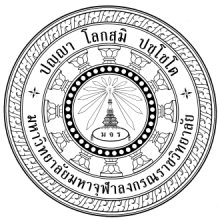 ส่วนงาน   คณะกรรมการตรวจประเมินคุณภาพการศึกษาภายในที่   พิเศษ/๒๕๖๐	    	    	    วันที่           เรื่อง	ส่งรายงานผลการประเมินคุณภาพการศึกษาภายใน ปีการศึกษา ๒๕๖๔เรียน      รองอธิการบดี วิทยาเขต ---------------------------ตามที่ คณะกรรมการตรวจประเมินคุณภาพการศึกษาภายใน มหาวิทยาลัยมหาจุฬาลงกรณราชวิทยาลัย ได้ดำเนินการตรวจประเมินคุณภาพการศึกษาภายในของ วิทยาเขต---------------------------------------------------------------- ในวันที่ ---------------------- พ.ศ. -----------  ความทราบแล้ว นั้นบัดนี้ คณะกรรมการได้ตรวจประเมินคุณภาพการศึกษาภายในของส่วนงานของท่าน เสร็จเป็นที่เรียบร้อยแล้ว จึงเรียนมาเพื่อส่งรายงานผลการประเมินคุณภาพการศึกษาภายใน แก่ส่วนงานของท่าน ในกรณีที่ท่านเห็นว่าข้อมูลไม่ตรงกับผลการประเมินของคณะกรรมการ ส่วนงานสามารถแจ้งและส่งข้อมูลเพิ่มเติมได้ ภายในเวลา ๗ วันทำการจึงเรียนมาเพื่อทราบและดำเนินการต่อไป	   (--------------------)	ประธานกรรมการตรวจประเมินคุณภาพการศึกษาภายใน 	วิทยาเขต------------------ประสานงาน---------------------------   กรรมการและเลขานุการโทร. ---------------------------๒) บันทึกข้อความส่งผลการตรวจประเมินคุณภาพการศึกษาภายใน     แก่กรรมการและเลขานุการ คณะกรรมการประกันคุณภาพการศึกษา (รองอธิการบดีฝ่ายวิชาการ)บันทึกข้อความส่วนงาน   คณะกรรมการตรวจประเมินคุณภาพการศึกษาภายในที่   พิเศษ/๒๕๖๐	    	    	    วันที่     เรื่อง	ส่งรายงานผลการประเมินคุณภาพการศึกษาภายใน ปีการศึกษา ๒๕๕๙เรียน     พระสุวรรณเมธาภรณ์ ผศ. รองอธิการบดีฝ่ายวิชาการ            กรรมการและเลขานุการคณะกรรมการประกันคุณภาพการศึกษาตามที่คณะกรรมการตรวจประเมินคุณภาพการศึกษาภายใน มหาวิทยาลัยมหาจุฬาลงกรณราชวิทยาลัย ได้ดำเนินการตรวจประเมินคุณภาพการศึกษาภายใน ของ วิทยาเขต-------- ในวันที่ ---------                         ความทราบแล้ว นั้นบัดนี้ คณะกรรมการได้ตรวจประเมินคุณภาพการศึกษาภายในของส่วนงานดังกล่าว เสร็จเป็นที่เรียบร้อยแล้ว จึงเรียนมาเพื่อส่งรายงานผลการประเมินคุณภาพการศึกษาภายใน เพื่อเก็บไว้เป็นหลักฐาน จึงเรียนมาเพื่อทราบ และดำเนินการต่อไป	  (------------------)	ประธานกรรมการตรวจประเมินคุณภาพการศึกษาภายใน	วิทยาเขต---------ประสานงาน------------------กรรมการและเลขานุการโทร. ----------------------------------เป้าหมายของตัวบ่งชี้ประกันคุณภาพการศึกษา ปีการศึกษา ๒๕๖๔ - ๒๕๖๕ 	ข้อ ๑  เป้าหมายของตัวบ่งชี้ประกันคุณภาพการศึกษาระดับหลักสูตร ข้อ ๒  เป้าหมายของตัวบ่งชี้ประกันคุณภาพการศึกษาระดับคณะ วิทยาเขตและวิทยาลัย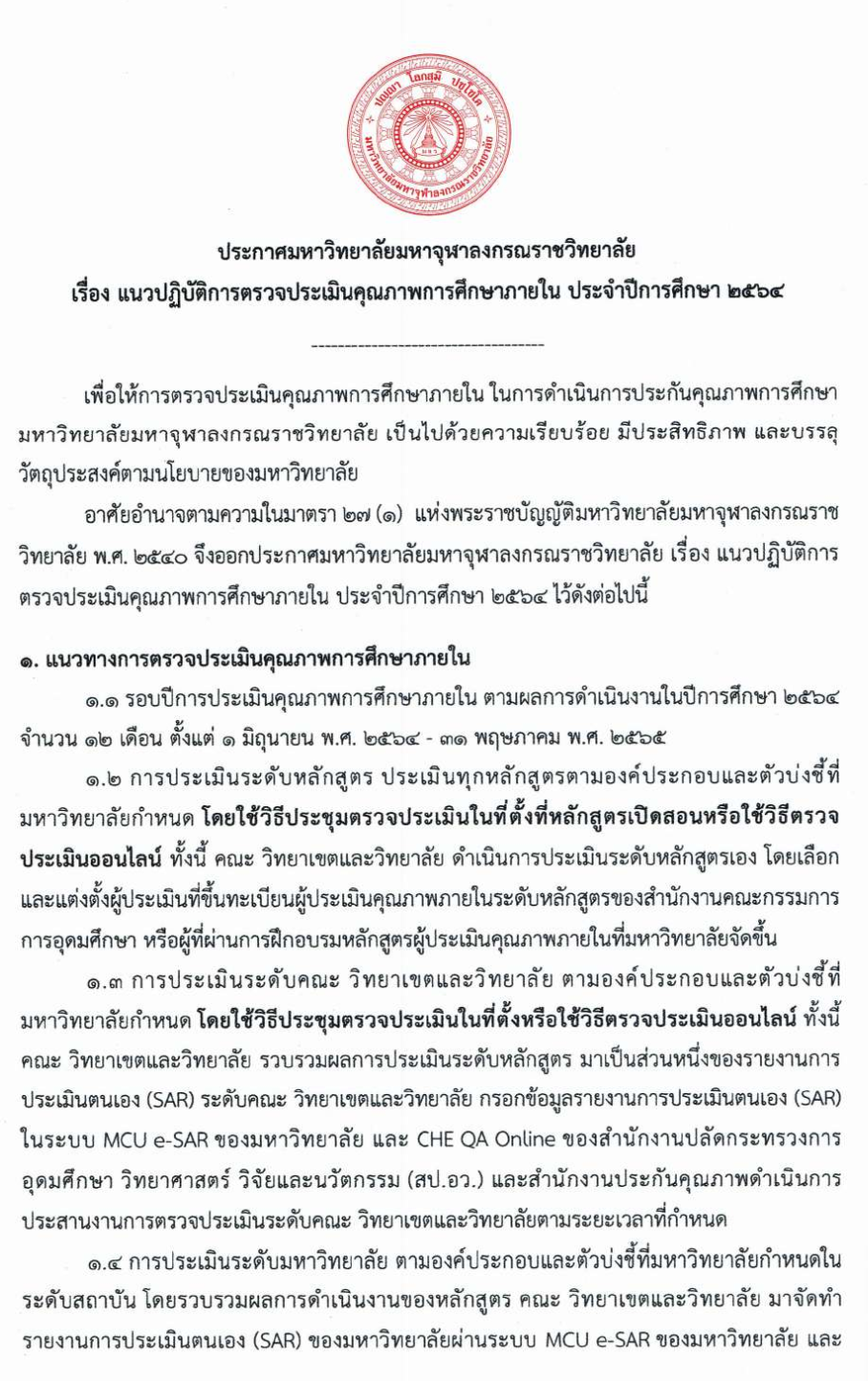 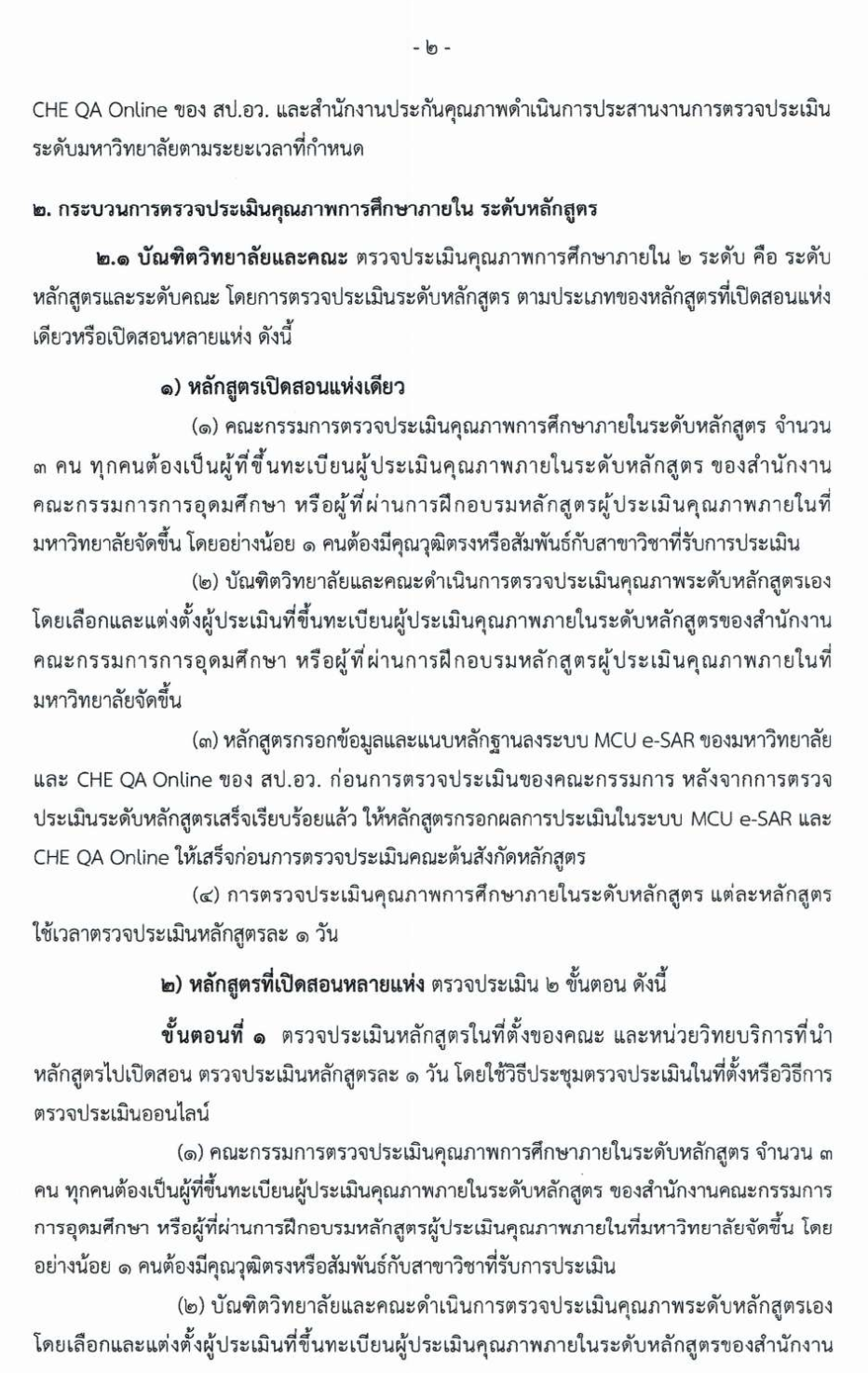 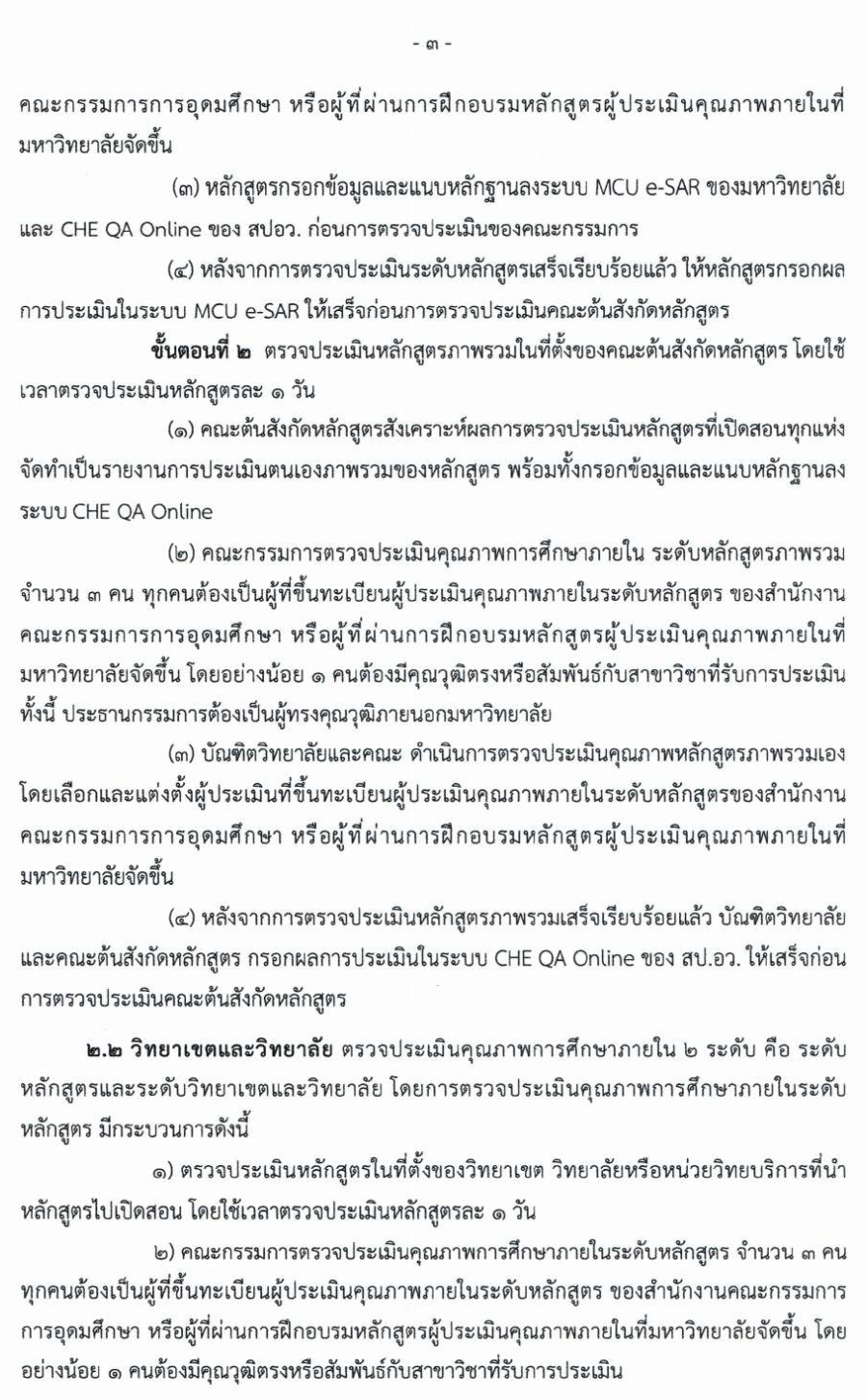 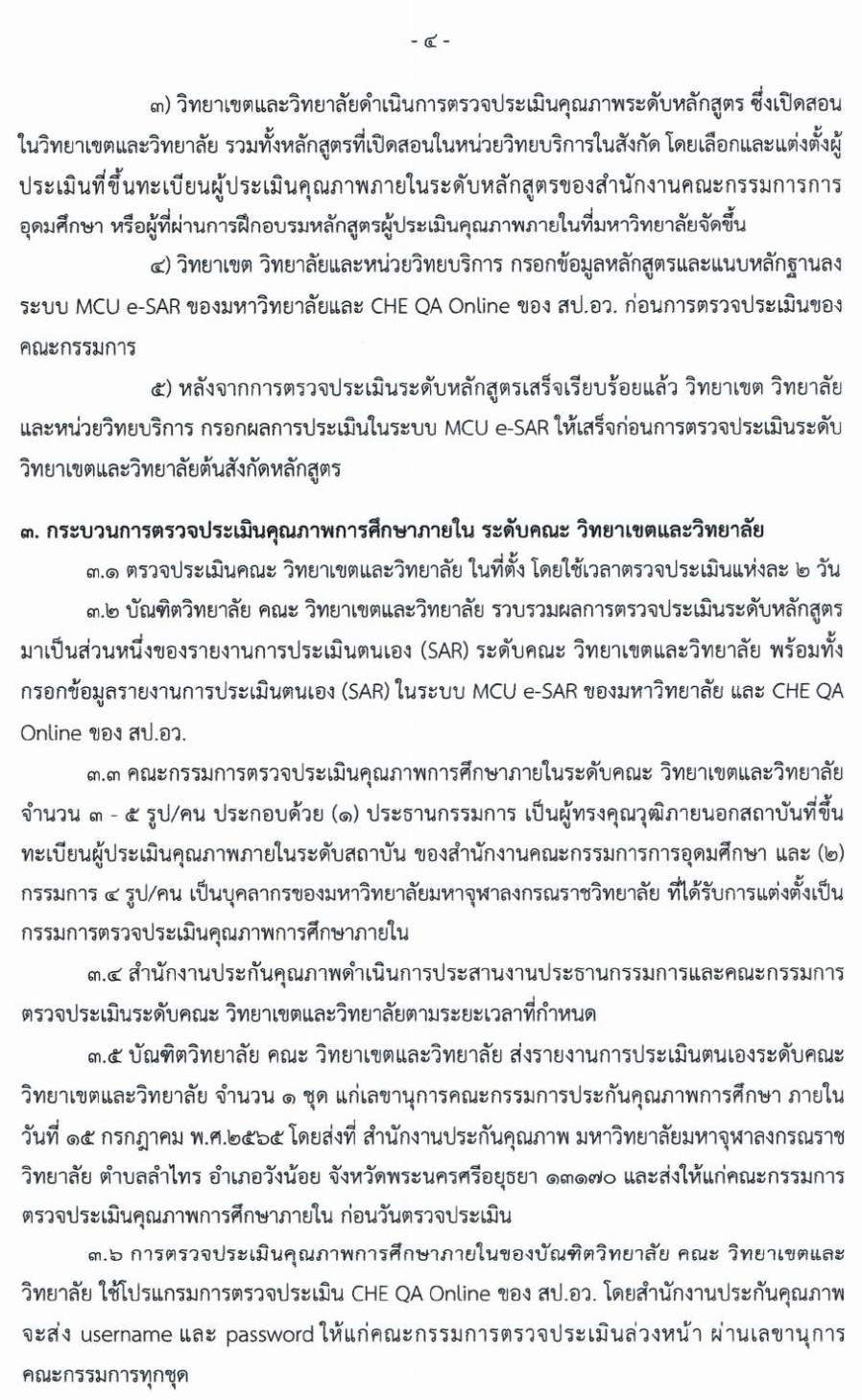 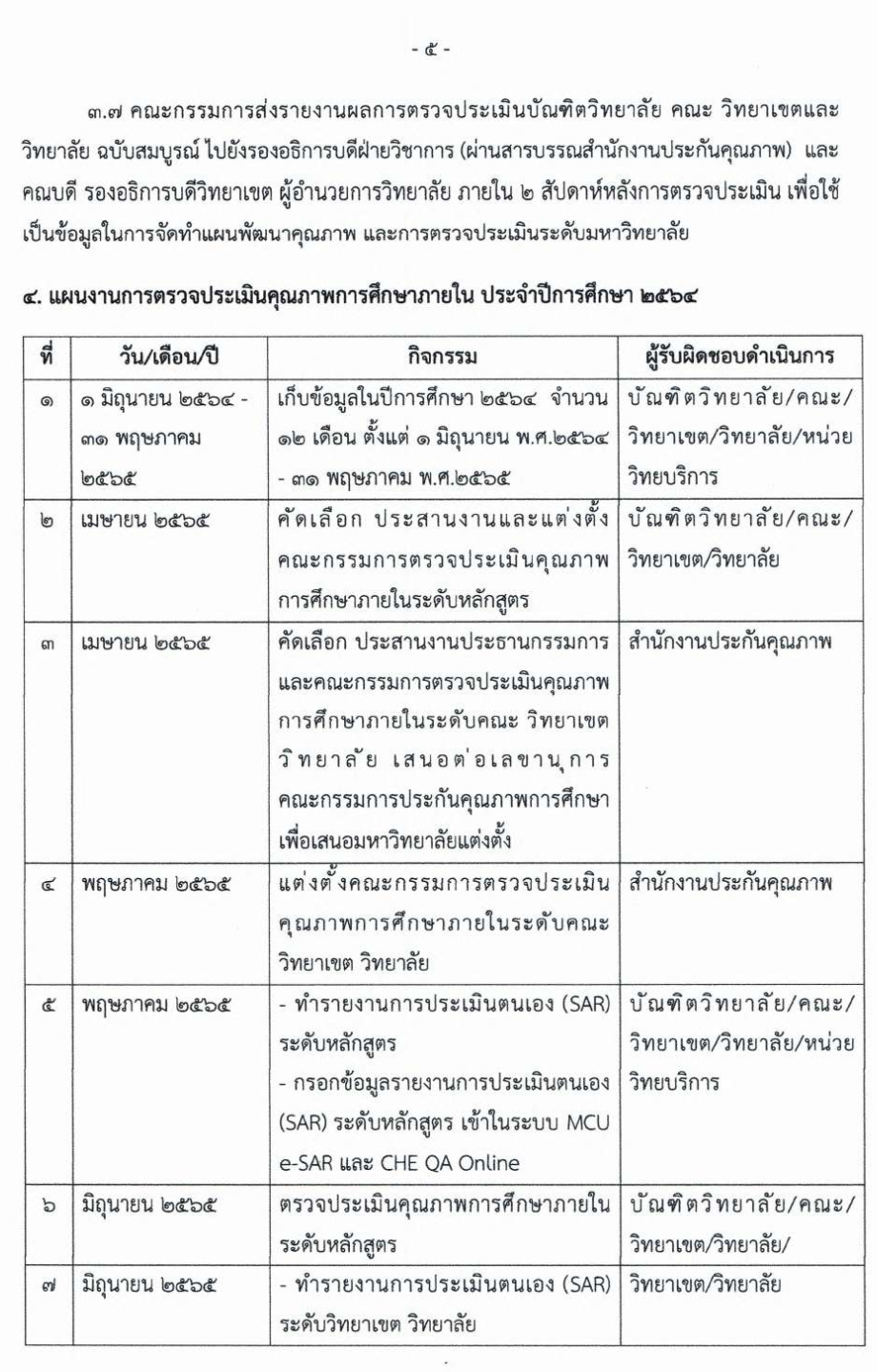 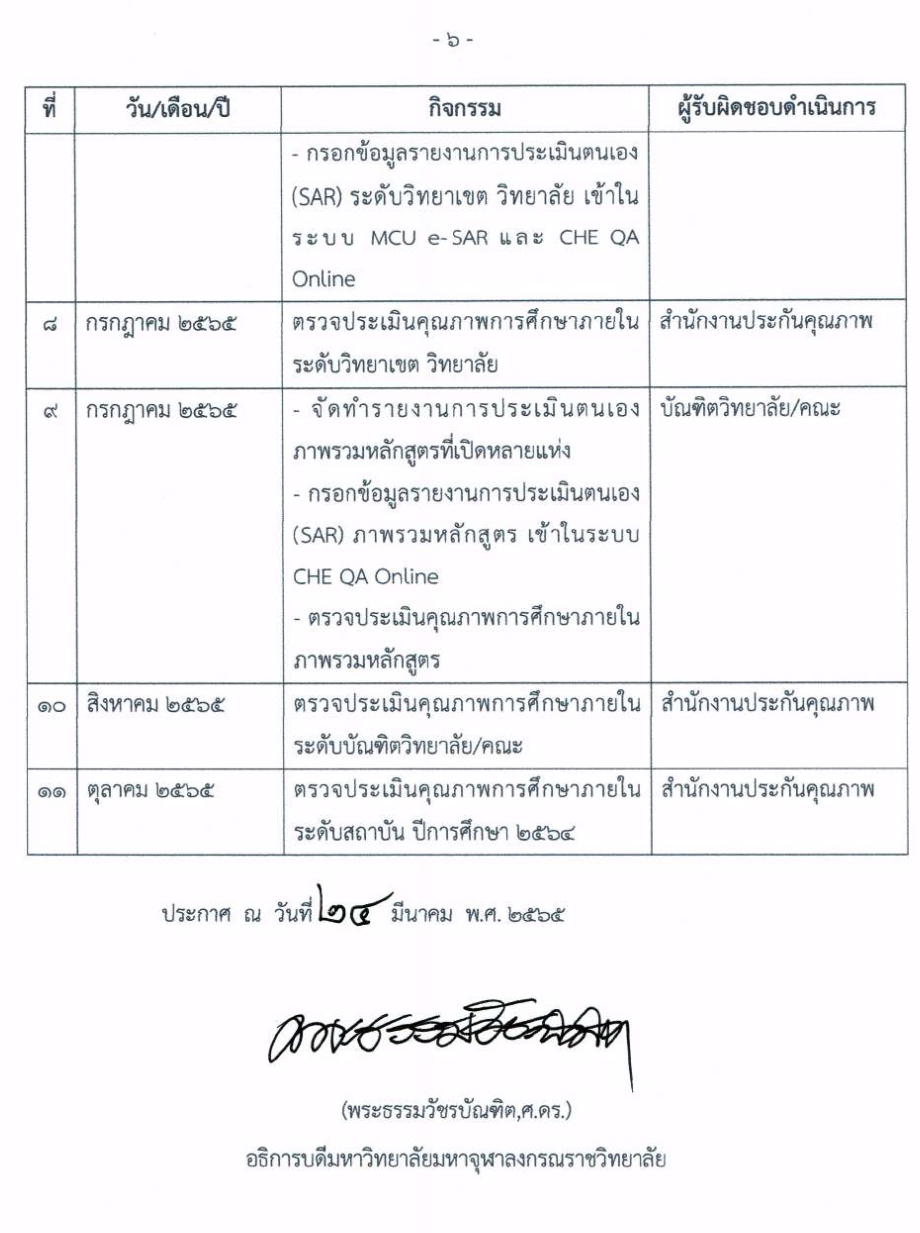 ๘.๓๐ – ๙.๐๐ น.คณะกรรมการตรวจประเมินคุณภาพประชุมวางแผนการตรวจประเมินหลักสูตร๐๙.๐๐ – ๐๙.๑๐ น.ประธานกรรมการตรวจประเมินคุณภาพแนะนำคณะกรรมการตรวจประเมิน และชี้แจงวัตถุประสงค์ของการตรวจประเมิน๐๙.๑๐ – ๐๙.๔๐ น.อาจารย์ผู้รับผิดชอบหลักสูตรนำเสนอผลงานการพัฒนาจากการประเมินปีที่ผ่านมา ๐๙.๔๐ – ๑๑.๒๐ น.คณะกรรมการตรวจประเมินคุณภาพและอาจารย์ผู้รับผิดชอบหลักสูตรร่วมกันแสวงหาแนวทางในการพัฒนาหลักสูตร๑๑.๒๐ น.ฉันภัตตาหารเพล/รับประทานอาหารกลางวัน๑๒.๓๐ - ๑๓.๓๐ น.คณะกรรมการตรวจประเมินคุณภาพและอาจารย์ผู้รับผิดชอบหลักสูตรร่วมกันแสวงหาแนวทางในการพัฒนาหลักสูตร๑๓.๓๐ - ๑๔.๓๐ น.สัมภาษณ์นิสิตปัจจุบันชั้นปีละ ๑ รูป/คน ๑๔.๓๐ - ๑๕.๓๐ น.คณะกรรมการตรวจประเมินคุณภาพ ประชุมเพื่อสรุปผลการตรวจประเมิน ๑๕.๓๐ - ๑๖.๓๐ น.นำเสนอผลการตรวจประเมินด้วยวาจา ต่ออาจารย์ผู้รับผิดชอบหลักสูตรและส่งรายงานผลการตรวจประเมินตำแหน่งทางวิชาการชื่อ-ฉายา/นามสกุลคุณวุฒิ/สาขาวิชาสถาบันที่สำเร็จการศึกษาปีที่สำเร็จที่เกณฑ์การประเมินผ่าน/
ไม่ผ่านระบุเหตุผล
หากไม่ผ่านเกณฑ์๑จำนวนอาจารย์ผู้รับผิดชอบหลักสูตรหลักสูตร๒คุณสมบัติอาจารย์ผู้รับผิดชอบหลักสูตร๓คุณสมบัติอาจารย์ประจำหลักสูตร๔คุณสมบัติอาจารย์ผู้สอนที่เป็นอาจารย์ประจำ๕คุณสมบัติอาจารย์ผู้สอนที่เป็นอาจารย์พิเศษ๑๒การปรับปรุงหลักสูตรตามรอบระยะเวลาที่กำหนดสรุปผลการประเมิน       ได้มาตรฐาน                ไม่ได้มาตรฐาน           ได้มาตรฐาน                ไม่ได้มาตรฐาน    องค์ประกอบเป้าหมายคะแนนผลการประเมินเหตุผลกรณีได้ตั้งแต่ ๔ คะแนนบรรลุ/ไม่บรรลุองค์ประกอบที่ ๒ บัณฑิต องค์ประกอบที่ ๒ บัณฑิต องค์ประกอบที่ ๒ บัณฑิต องค์ประกอบที่ ๒ บัณฑิต องค์ประกอบที่ ๒ บัณฑิต    ตัวบ่งชี้ ๒.๑ คุณภาพบัณฑิตตามกรอบมาตรฐานคุณวุฒิระดับอุดมศึกษาแห่งชาติ ๔.๒๕ คะแนน   ตัวบ่งชี้ ๒.๒ (ป.ตรี) ร้อยละของบัณฑิตปริญญาตรีที่ได้งานทำหรือประกอบอาชีพอิสระภายใน ๑ ปีร้อยละ ๙๕    ตัวบ่งชี้ที่ ๒.๓ บัณฑิตปริญญาตรีมีคุณลักษณะบัณฑิตที่พึงประสงค์ สอบผ่านภาษาอังกฤษและ  เทคโนโลยีสารสนเทศ ตามเกณฑ์ที่มหาวิทยาลัยกำหนด๓.๕๑คะแนน   คะแนนเฉลี่ยองค์ประกอบที่ ๒    คะแนนเฉลี่ยองค์ประกอบที่ ๒    คะแนนเฉลี่ยองค์ประกอบที่ ๒ องค์ประกอบที่ ๓ นิสิตองค์ประกอบที่ ๓ นิสิตองค์ประกอบที่ ๓ นิสิตองค์ประกอบที่ ๓ นิสิตองค์ประกอบที่ ๓ นิสิต   ตัวบ่งชี้ ๓.๑ การรับนิสิต๔ คะแนน   ตัวบ่งชี้ ๓.๒ การส่งเสริมและพัฒนานิสิต๔ คะแนน   ตัวบ่งชี้ ๓.๓ ผลที่เกิดกับนิสิต๔ คะแนน   คะแนนเฉลี่ยองค์ประกอบที่ ๓    คะแนนเฉลี่ยองค์ประกอบที่ ๓    คะแนนเฉลี่ยองค์ประกอบที่ ๓ องค์ประกอบที่ ๔ อาจารย์ องค์ประกอบที่ ๔ อาจารย์ องค์ประกอบที่ ๔ อาจารย์ องค์ประกอบที่ ๔ อาจารย์ องค์ประกอบที่ ๔ อาจารย์    ตัวบ่งชี้ ๔.๑ การบริหารและพัฒนาอาจารย์ ๔ คะแนน   ตัวบ่งชี้ ๔.๒ คุณภาพอาจารย์ ๔ คะแนน   ตัวบ่งชี้ ๔.๓ ผลที่เกิดกับอาจารย์ ๔ คะแนน   คะแนนเฉลี่ยองค์ประกอบที่ ๔    คะแนนเฉลี่ยองค์ประกอบที่ ๔    คะแนนเฉลี่ยองค์ประกอบที่ ๔ องค์ประกอบที่ ๕ หลักสูตร การเรียนการสอน การประเมินผู้เรียน องค์ประกอบที่ ๕ หลักสูตร การเรียนการสอน การประเมินผู้เรียน องค์ประกอบที่ ๕ หลักสูตร การเรียนการสอน การประเมินผู้เรียน องค์ประกอบที่ ๕ หลักสูตร การเรียนการสอน การประเมินผู้เรียน องค์ประกอบที่ ๕ หลักสูตร การเรียนการสอน การประเมินผู้เรียน    ตัวบ่งชี้ ๕.๑ สาระของรายวิชาในหลักสูตร ๔ คะแนน   ตัวบ่งชี้ ๕.๒ การวางระบบผู้สอนและกระบวนการจัดการเรียนการสอน ๔ คะแนน   ตัวบ่งชี้ ๕.๓ การประเมินผู้เรียน ๔ คะแนน   ตัวบ่งชี้ ๕.๔ ผลการดำเนินงานหลักสูตรตามกรอบมาตรฐานคุณวุฒิระดับอุดมศึกษาแห่งชาติ ร้อยละ ๑๐๐   คะแนนเฉลี่ยองค์ประกอบที่ ๕    คะแนนเฉลี่ยองค์ประกอบที่ ๕    คะแนนเฉลี่ยองค์ประกอบที่ ๕ องค์ประกอบที่ ๖ สิ่งสนับสนุนการเรียนรู้ องค์ประกอบที่ ๖ สิ่งสนับสนุนการเรียนรู้ องค์ประกอบที่ ๖ สิ่งสนับสนุนการเรียนรู้ องค์ประกอบที่ ๖ สิ่งสนับสนุนการเรียนรู้ องค์ประกอบที่ ๖ สิ่งสนับสนุนการเรียนรู้    ตัวบ่งชี้ ๖.๑ สิ่งสนับสนุนการเรียนรู้ ๔ คะแนน   คะแนนเฉลี่ยองค์ประกอบที่ ๖    คะแนนเฉลี่ยองค์ประกอบที่ ๖    คะแนนเฉลี่ยองค์ประกอบที่ ๖ คะแนนเฉลี่ยทุกองค์ประกอบคะแนนเฉลี่ยทุกองค์ประกอบคะแนนเฉลี่ยทุกองค์ประกอบองค์ประกอบคะแนนเฉลี่ยองค์ประกอบคะแนนเฉลี่ยองค์ประกอบคะแนนเฉลี่ยองค์ประกอบคะแนนเฉลี่ยองค์ประกอบคะแนนเฉลี่ยองค์ประกอบผลการประเมินองค์ประกอบจำนวน ตบช.ปัจจัยนำเข้ากระบวนการผลผลิต/ผลกระทบคะแนนเฉลี่ย๐.๐๑-๒.๐๐ คุณภาพน้อย
๒.๐๑-๓.๐๐ คุณภาพปานกลาง
๓.๐๑-๔.๐๐ คุณภาพดี
๔.๐๑-๕.๐๐ คุณภาพดีมากองค์ประกอบที่ ๑ องค์ประกอบที่ ๒ ๒(๒.๑) (๒.๒)(๒.๓) องค์ประกอบที่ ๓ ๓(๓.๑) (๓.๒) (๓.๓) องค์ประกอบที่ ๔ ๓(๔.๑) (๔.๓) (๔.๒) องค์ประกอบที่ ๕ ๔(๕.๑) (๕.๒) (๕.๓) (๕.๔) องค์ประกอบที่ ๖ ๑(๖.๑) คะแนนเฉลี่ยคะแนนเฉลี่ยตำแหน่งทางวิชาการชื่อ-ฉายา/นามสกุลคุณวุฒิ/สาขาวิชาสถาบันที่สำเร็จการศึกษาปีที่สำเร็จที่เกณฑ์การประเมินผ่าน/
ไม่ผ่านระบุเหตุผล
หากไม่ผ่านเกณฑ์๑จำนวนอาจารย์ผู้รับผิดชอบหลักสูตรหลักสูตร๒คุณสมบัติอาจารย์ผู้รับผิดชอบหลักสูตร๓คุณสมบัติอาจารย์ประจำหลักสูตร๔คุณสมบัติอาจารย์ผู้สอนที่เป็นอาจารย์ประจำ๕คุณสมบัติอาจารย์ผู้สอนที่เป็นอาจารย์พิเศษ๖คุณสมบัติของอาจารย์ที่ปรึกษาวิทยานิพนธ์หลักและอาจารย์ที่ปรึกษาการค้นคว้าอิสระ๗คุณสมบัติอาจารย์ที่ปรึกษาวิทยานิพนธ์ร่วม (ถ้ามี)๘อาจารย์ผู้สอบวิทยานิพนธ์  ๙คุณสมบัติอาจารย์ผู้สอบวิทยานิพนธ์  ๑๐การตีพิมพ์เผยแพร่ผลงานของผู้สำเร็จการศึกษา๑๑ภาระงานของอาจารย์ที่ปรึกษาวิทยานิพนธ์และการค้นคว้าอิสระในระดับบัณฑิตศึกษา๑๒การปรับปรุงหลักสูตรตามรอบระยะเวลาที่กำหนดสรุปผลการประเมิน       ได้มาตรฐาน           ไม่ได้มาตรฐาน           ได้มาตรฐาน           ไม่ได้มาตรฐาน    องค์ประกอบเป้าหมายคะแนนผลการประเมินเหตุผลกรณีได้ตั้งแต่ ๔ คะแนนบรรลุ/ไม่บรรลุองค์ประกอบที่ ๒ บัณฑิต องค์ประกอบที่ ๒ บัณฑิต องค์ประกอบที่ ๒ บัณฑิต องค์ประกอบที่ ๒ บัณฑิต องค์ประกอบที่ ๒ บัณฑิต    ตัวบ่งชี้ ๒.๑ คุณภาพบัณฑิตตามกรอบมาตรฐานคุณวุฒิระดับอุดมศึกษาแห่งชาติ ๔.๒๕ คะแนน  ตัวบ่งชี้ ๒.๒ (ป.โท) ผลงานของนิสิตและผู้สำเร็จการศึกษาในระดับปริญญาโทที่ได้รับการตีพิมพ์หรือเผยแพร่ ร้อยละ ๓๕   ตัวบ่งชี้ ๒.๒ (ป.เอก) ผลงานของนิสิตและผู้สำเร็จการศึกษาในระดับปริญญาเอกที่ได้รับการตีพิมพ์หรือเผยแพร่ร้อยละ ๖๕   คะแนนเฉลี่ยองค์ประกอบที่ ๒    คะแนนเฉลี่ยองค์ประกอบที่ ๒    คะแนนเฉลี่ยองค์ประกอบที่ ๒ องค์ประกอบที่ ๓ นิสิตองค์ประกอบที่ ๓ นิสิตองค์ประกอบที่ ๓ นิสิตองค์ประกอบที่ ๓ นิสิตองค์ประกอบที่ ๓ นิสิต   ตัวบ่งชี้ ๓.๑ การรับนิสิต๔ คะแนน   ตัวบ่งชี้ ๓.๒ การส่งเสริมและพัฒนานิสิต๔ คะแนน   ตัวบ่งชี้ ๓.๓ ผลที่เกิดกับนิสิต๔ คะแนน   คะแนนเฉลี่ยองค์ประกอบที่ ๓    คะแนนเฉลี่ยองค์ประกอบที่ ๓    คะแนนเฉลี่ยองค์ประกอบที่ ๓ องค์ประกอบที่ ๔ อาจารย์ องค์ประกอบที่ ๔ อาจารย์ องค์ประกอบที่ ๔ อาจารย์ องค์ประกอบที่ ๔ อาจารย์ องค์ประกอบที่ ๔ อาจารย์    ตัวบ่งชี้ ๔.๑ การบริหารและพัฒนาอาจารย์ ๔ คะแนน   ตัวบ่งชี้ ๔.๒ คุณภาพอาจารย์ ๔ คะแนน   ตัวบ่งชี้ ๔.๓ ผลที่เกิดกับอาจารย์ ๔ คะแนน   คะแนนเฉลี่ยองค์ประกอบที่ ๔    คะแนนเฉลี่ยองค์ประกอบที่ ๔    คะแนนเฉลี่ยองค์ประกอบที่ ๔ องค์ประกอบที่ ๕ หลักสูตร การเรียนการสอน การประเมินผู้เรียน องค์ประกอบที่ ๕ หลักสูตร การเรียนการสอน การประเมินผู้เรียน องค์ประกอบที่ ๕ หลักสูตร การเรียนการสอน การประเมินผู้เรียน องค์ประกอบที่ ๕ หลักสูตร การเรียนการสอน การประเมินผู้เรียน องค์ประกอบที่ ๕ หลักสูตร การเรียนการสอน การประเมินผู้เรียน    ตัวบ่งชี้ ๕.๑ สาระของรายวิชาในหลักสูตร ๔ คะแนน   ตัวบ่งชี้ ๕.๒ การวางระบบผู้สอนและกระบวนการจัดการเรียนการสอน ๔ คะแนน   ตัวบ่งชี้ ๕.๓ การประเมินผู้เรียน ๔ คะแนน   ตัวบ่งชี้ ๕.๔ ผลการดำเนินงานหลักสูตรตามกรอบมาตรฐานคุณวุฒิระดับอุดมศึกษาแห่งชาติ ร้อยละ ๑๐๐   คะแนนเฉลี่ยองค์ประกอบที่ ๕    คะแนนเฉลี่ยองค์ประกอบที่ ๕    คะแนนเฉลี่ยองค์ประกอบที่ ๕ องค์ประกอบที่ ๖ สิ่งสนับสนุนการเรียนรู้ องค์ประกอบที่ ๖ สิ่งสนับสนุนการเรียนรู้ องค์ประกอบที่ ๖ สิ่งสนับสนุนการเรียนรู้ องค์ประกอบที่ ๖ สิ่งสนับสนุนการเรียนรู้ องค์ประกอบที่ ๖ สิ่งสนับสนุนการเรียนรู้    ตัวบ่งชี้ ๖.๑ สิ่งสนับสนุนการเรียนรู้ ๔ คะแนน   คะแนนเฉลี่ยองค์ประกอบที่ ๖    คะแนนเฉลี่ยองค์ประกอบที่ ๖    คะแนนเฉลี่ยองค์ประกอบที่ ๖    คะแนนเฉลี่ยทุกองค์ประกอบ   คะแนนเฉลี่ยทุกองค์ประกอบ   คะแนนเฉลี่ยทุกองค์ประกอบองค์ประกอบคะแนนเฉลี่ยองค์ประกอบคะแนนเฉลี่ยองค์ประกอบคะแนนเฉลี่ยองค์ประกอบคะแนนเฉลี่ยองค์ประกอบคะแนนเฉลี่ยองค์ประกอบผลการประเมินองค์ประกอบจำนวน ตบช.ปัจจัยนำเข้ากระบวนการผลผลิต/ผลกระทบคะแนนเฉลี่ย๐.๐๑-๒.๐๐ คุณภาพน้อย
๒.๐๑-๓.๐๐ คุณภาพปานกลาง
๓.๐๑-๔.๐๐ คุณภาพดี
๔.๐๑-๕.๐๐ คุณภาพดีมากองค์ประกอบที่ ๑ องค์ประกอบที่ ๒ ๒(๒.๑) (๒.๒) องค์ประกอบที่ ๓ ๓(๓.๑) (๓.๒) (๓.๓) องค์ประกอบที่ ๔ ๓(๔.๑) (๔.๓) (๔.๒) องค์ประกอบที่ ๕ ๔(๕.๑) (๕.๒) (๕.๓) (๕.๔) องค์ประกอบที่ ๖ ๑(๖.๑) คะแนนเฉลี่ยคะแนนเฉลี่ยเวลากิจกรรม๐๘.๔๕ – ๐๙.๐๐ น.ผู้บริหาร คณาจารย์ เจ้าหน้าที่ของวิทยาลัยสงฆ์.............และคณะกรรมการตรวจประเมิน พร้อมกันที่ห้องประชุมออนไลน์๐๙.๐๐ – ๐๙.๓๐ น.ผู้อำนวยการวิทยาลัยสงฆ์....................  นำบูชาพระรัตนตรัย   - ประธานกรรมการแนะนำกรรมการและชี้แจงวัตถุประสงค์การตรวจประเมิน   - ผู้บริหารวิทยาลัยสงฆ์สรุปผลการดำเนินงานที่โดดเด่นตามพันธกิจ ๔ ด้าน๐๙.๓๐ – ๑๐.๓๐ น.สัมภาษณ์ผู้อำนวยการวิทยาลัยสงฆ์๑๐.๓๐ – ๑๑.๐๐ น.ตรวจเอกสารและสัมภาษณ์ผู้รับผิดชอบแต่ละองค์ประกอบ๑๑.๐๐  น.ฉันภัตตาหารเพลและรับประทานอาหารกลางวัน๑๓.๐๐ – ๑๓.๓๐ น.แบ่งกลุ่มสัมภาษณ์- ศิษย์เก่าทั้งพระและคฤหัสถ์ ๑. .................................................๒. .................................................๓. ………………………………………….- ผู้ใช้บัณฑิต ๑. ………………………………………….๒. ………………………………………….- ผู้รับบริการ ๑. ………………………………………….๒. ………………………………………….๑๓.๓๐ – ๑๔.๓๐ น.สัมภาษณ์นิสิตทั้งพระและคฤหัสถ์ ๑. ………………………………………….๒. ………………………………………….๓. ………………………………………….๔. ………………………………………….๕. ………………………………………….๖. ………………………………………….๑๔.๓๐ – ๑๕.๓๐ น.สัมภาษณ์ตัวแทนอาจารย์หลักสูตร๑. ………………………………………….๒. ………………………………………….๓. ………………………………………….๔. ………………………………………….๕. ………………………………………….๖. ………………………………………….๑๕.๓๐ – ๑๖.๓๐ น.สัมภาษณ์ผู้บริหาร (๑) รองผู้อำนวยการฝ่ายบริหาร (๒) รองผู้อำนวยการฝ่ายวิชาการ (๓) ผู้อำนวยการสำนักงานวิทยาลัย (๔) ผู้อำนวยการสำนักงานวิชาการ๑๖.๓๐ – ๑๗.๐๐ น.สัมภาษณ์บุคลากรสายสนับสนุน๑. ………………………………………….๒. ………………………………………….๓. ………………………………………….๔. ………………………………………….๕. ………………………………………….๖. ………………………………………….เวลากิจกรรม๐๘.๔๕ – ๐๙.๐๐ น.คณะกรรมการตรวจประเมิน พร้อมกันที่ห้องประชุมออนไลน์๐๙.๐๐ – ๑๑.๐๐ น.ตรวจเอกสารและสัมภาษณ์ผู้รับผิดชอบแต่ละองค์ประกอบ                          ผ่านระบบออนไลน์๑๑.๐๐  น.ฉันภัตตาหารเพลและรับประทานอาหารกลางวัน๑๓.๐๐ – ๑๖.๓๐ น.คณะกรรมการตรวจประเมินคุณภาพการศึกษาภายใน                                   ประชุมสรุปผลการประเมินและจัดทำรายงานผลการประเมิน                   เวลากิจกรรม๐๘.๔๕ – ๐๙.๐๐ น.ผู้บริหาร คณาจารย์ เจ้าหน้าที่ของวิทยาลัยสงฆ์ลำพูนและคณะกรรมการตรวจประเมิน พร้อมกันที่ห้องประชุมออนไลน์๐๙.๐๐ – ๐๙.๑๐ น.ผู้อำนวยการวิทยาลัยสงฆ์นำบูชาพระรัตนตรัย๐๙.๑๐ – ๑๐.๓๐ น.คณะกรรมการตรวจประเมินคุณภาพการศึกษาภายในนำเสนอผลการประเมินแก่ผู้บริหารและบุคลากรวิทยาลัยสงฆ์ด้วยวาจา๑๐.๓๐ – ๑๑.๐๐ น.ซักถามและแลกเปลี่ยนข้อคิดเห็น๑๑.๐๐ น.ปิดการประชุมรายงานผลการประเมินคุณภาพการศึกษาภายใน(ชื่อส่วนงาน)………………………………………มหาวิทยาลัยมหาจุฬาลงกรณราชวิทยาลัยประจำปีการศึกษา  ๒๕๖๔(๑ มิถุนายน ๒๕๖๔ – ๓๑ พฤษภาคม ๒๕๖๕)โดยคณะกรรมการตรวจประเมินคุณภาพการศึกษาภายใน วิทยาเขต/วิทยาลัย.........................มหาวิทยาลัยมหาจุฬาลงกรณราชวิทยาลัยองค์ประกอบเป้าหมายผลการประเมินรายตัวบ่งชี้
ตามองค์ประกอบคุณภาพผลการดำเนินงานคะแนนผลการประเมินการบรรลุองค์ประกอบที่ ๑  การผลิตบัณฑิตองค์ประกอบที่ ๑  การผลิตบัณฑิตองค์ประกอบที่ ๑  การผลิตบัณฑิตองค์ประกอบที่ ๑  การผลิตบัณฑิตองค์ประกอบที่ ๑  การผลิตบัณฑิตองค์ประกอบที่ ๑  การผลิตบัณฑิต   ตัวบ่งชี้ ๑.๑๓.๕๑ คะแนน   ตัวบ่งชี้ ๑.๒ร้อยละ ๓๕   ตัวบ่งชี้ ๑.๓ร้อยละ ๔๕   ตัวบ่งชี้ ๑.๔น้อยกว่าหรือเท่ากับร้อยละ ๕   ตัวบ่งชี้ ๑.๕๖ ข้อ   ตัวบ่งชี้ ๑.๖๖ ข้อ   ตัวบ่งชี้ ๑.๗ร้อยละ ๔๐   ตัวบ่งชี้ ๑.๘๓.๕๑ คะแนน   คะแนนเฉลี่ยองค์ประกอบที่ ๑ การผลิตบัณฑิต   คะแนนเฉลี่ยองค์ประกอบที่ ๑ การผลิตบัณฑิต   คะแนนเฉลี่ยองค์ประกอบที่ ๑ การผลิตบัณฑิต   คะแนนเฉลี่ยองค์ประกอบที่ ๑ การผลิตบัณฑิตองค์ประกอบที่ ๒ การวิจัยองค์ประกอบที่ ๒ การวิจัยองค์ประกอบที่ ๒ การวิจัยองค์ประกอบที่ ๒ การวิจัยองค์ประกอบที่ ๒ การวิจัยองค์ประกอบที่ ๒ การวิจัย   ตัวบ่งชี้ ๒.๑๕ ข้อ   ตัวบ่งชี้ ๒.๒๒๕,๐๐๐ บาท   ตัวบ่งชี้ ๒.๓ร้อยละ ๒๐   ตัวบ่งชี้ ๒.๔ร้อยละ ๔๐   คะแนนเฉลี่ยองค์ประกอบที่ ๒ การวิจัย   คะแนนเฉลี่ยองค์ประกอบที่ ๒ การวิจัย   คะแนนเฉลี่ยองค์ประกอบที่ ๒ การวิจัย   คะแนนเฉลี่ยองค์ประกอบที่ ๒ การวิจัยองค์ประกอบที่ ๓ การบริการวิชาการองค์ประกอบที่ ๓ การบริการวิชาการองค์ประกอบที่ ๓ การบริการวิชาการองค์ประกอบที่ ๓ การบริการวิชาการองค์ประกอบที่ ๓ การบริการวิชาการองค์ประกอบที่ ๓ การบริการวิชาการ   ตัวบ่งชี้ ๓.๑๖ ข้อ   ตัวบ่งชี้ ๓.๒-ส่วนงานที่เปิดสอน ๑-๗ หลัก สูตร ให้มีค่าเป้าหมาย ๑ ชุมชน -ส่วนงานที่เปิดสอนตั้งแต่ ๘ หลักสูตรเป็นต้นไป ให้มีค่าเป้าหมาย ๒ ชุมชน   คะแนนเฉลี่ยองค์ประกอบที่ ๓ การบริการวิชาการ   คะแนนเฉลี่ยองค์ประกอบที่ ๓ การบริการวิชาการ   คะแนนเฉลี่ยองค์ประกอบที่ ๓ การบริการวิชาการ   คะแนนเฉลี่ยองค์ประกอบที่ ๓ การบริการวิชาการองค์ประกอบที่ ๔ การทำนุบำรุงศิลปะและวัฒนธรรมองค์ประกอบที่ ๔ การทำนุบำรุงศิลปะและวัฒนธรรมองค์ประกอบที่ ๔ การทำนุบำรุงศิลปะและวัฒนธรรมองค์ประกอบที่ ๔ การทำนุบำรุงศิลปะและวัฒนธรรมองค์ประกอบที่ ๔ การทำนุบำรุงศิลปะและวัฒนธรรมองค์ประกอบที่ ๔ การทำนุบำรุงศิลปะและวัฒนธรรม   ตัวบ่งชี้ ๔.๑๖ ข้อ   ตัวบ่งชี้ ๔.๒๑ วัดหรือชุมชน   คะแนนเฉลี่ยองค์ประกอบที่ ๔ การทำนุบำรุงศิลปะและวัฒนธรรม   คะแนนเฉลี่ยองค์ประกอบที่ ๔ การทำนุบำรุงศิลปะและวัฒนธรรม   คะแนนเฉลี่ยองค์ประกอบที่ ๔ การทำนุบำรุงศิลปะและวัฒนธรรม   คะแนนเฉลี่ยองค์ประกอบที่ ๔ การทำนุบำรุงศิลปะและวัฒนธรรมองค์ประกอบที่ ๕ การบริหารจัดการองค์ประกอบที่ ๕ การบริหารจัดการองค์ประกอบที่ ๕ การบริหารจัดการองค์ประกอบที่ ๕ การบริหารจัดการองค์ประกอบที่ ๕ การบริหารจัดการองค์ประกอบที่ ๕ การบริหารจัดการ   ตัวบ่งชี้ ๕.๑๖ ข้อ   ตัวบ่งชี้ ๕.๒๖ ข้อ   ตัวบ่งชี้ ๕.๓ร้อยละ ๗๕   ตัวบ่งชี้ ๕.๔๖ ผลงาน   คะแนนเฉลี่ยองค์ประกอบที่ ๕ การบริหารจัดการ   คะแนนเฉลี่ยองค์ประกอบที่ ๕ การบริหารจัดการ   คะแนนเฉลี่ยองค์ประกอบที่ ๕ การบริหารจัดการ   คะแนนเฉลี่ยองค์ประกอบที่ ๕ การบริหารจัดการรวมทุกองค์ประกอบรวมทุกองค์ประกอบรวมทุกองค์ประกอบรวมทุกองค์ประกอบ๐การบรรลุ ๐/๐องค์ประกอบคะแนนเฉลี่ยองค์ประกอบคะแนนเฉลี่ยองค์ประกอบคะแนนเฉลี่ยองค์ประกอบคะแนนเฉลี่ยองค์ประกอบคะแนนเฉลี่ยองค์ประกอบผลการประเมิน๐.๐๐-๑.๕๐ ต้องปรับปรุงเร่งด่วน
๑.๕๑-๒.๕๐ ต้องปรับปรุง
๒.๕๑-๓.๕๐ ระดับพอใช้
๓.๕๑-๔.๕๐ ระดับดี
๔.๕๑-๕.๐๐ ดีมากองค์ประกอบจำนวน ตบช.ปัจจัยนำเข้ากระบวนการผลลัพธ์คะแนนเฉลี่ยผลการประเมิน๐.๐๐-๑.๕๐ ต้องปรับปรุงเร่งด่วน
๑.๕๑-๒.๕๐ ต้องปรับปรุง
๒.๕๑-๓.๕๐ ระดับพอใช้
๓.๕๑-๔.๕๐ ระดับดี
๔.๕๑-๕.๐๐ ดีมากองค์ประกอบ ๑๘(๑.๒)  (๑.๓) (๑.๔)  (๑.๗)  (๑.๘) (๑.๕) (๑.๖) (๑.๑) การดำเนินงานระดับ............องค์ประกอบ ๒๔(๒.๒) (๒.๔) (๒.๑) (๒.๓) การดำเนินงานระดับ............องค์ประกอบ ๓๒(๓.๒) (๓.๑) การดำเนินงานระดับ............องค์ประกอบ ๔๒(๔.๒) (๔.๑) การดำเนินงานระดับ............องค์ประกอบ ๕๔(๕.๓) (๕.๔) (๕.๑) (๕.๒) การดำเนินงานระดับ............คะแนนเฉลี่ย องค์ประกอบคะแนนเฉลี่ย องค์ประกอบการดำเนินงานระดับ............องค์ประกอบเป้าหมายเกณฑ์มาตรฐานที่ได้ดำเนินการแล้ว 
(ข้อที่)เกณฑ์มาตรฐานที่ได้ดำเนินการแล้ว 
(ข้อที่)เกณฑ์มาตรฐานที่ได้ดำเนินการแล้ว 
(ข้อที่)เกณฑ์มาตรฐานที่ได้ดำเนินการแล้ว 
(ข้อที่)เกณฑ์มาตรฐานที่ได้ดำเนินการแล้ว 
(ข้อที่)เกณฑ์มาตรฐานที่ได้ดำเนินการแล้ว 
(ข้อที่)เกณฑ์มาตรฐานที่ได้ดำเนินการแล้ว 
(ข้อที่)เกณฑ์มาตรฐานที่ได้ดำเนินการแล้ว 
(ข้อที่)เกณฑ์มาตรฐานที่ได้ดำเนินการแล้ว 
(ข้อที่)คะแนนองค์ประกอบเป้าหมาย๑๒๓๔๕๖๗๘๙คะแนนองค์ประกอบที่ ๑ การผลิตบัณฑิตองค์ประกอบที่ ๑ การผลิตบัณฑิตองค์ประกอบที่ ๑ การผลิตบัณฑิตองค์ประกอบที่ ๑ การผลิตบัณฑิตองค์ประกอบที่ ๑ การผลิตบัณฑิตองค์ประกอบที่ ๑ การผลิตบัณฑิตองค์ประกอบที่ ๑ การผลิตบัณฑิตองค์ประกอบที่ ๑ การผลิตบัณฑิตองค์ประกอบที่ ๑ การผลิตบัณฑิตองค์ประกอบที่ ๑ การผลิตบัณฑิตองค์ประกอบที่ ๑ การผลิตบัณฑิตองค์ประกอบที่ ๑ การผลิตบัณฑิตตัวบ่งชี้ ๑.๑ ผลการบริหารจัดการหลักสูตรโดยรวม๓.๕๑ คะแนนตัวบ่งชี้ ๑.๒ อาจารย์ประจำคณะที่มีคุณวุฒิปริญญาเอกร้อยละ ๓๕ตัวบ่งชี้ ๑.๓ อาจารย์ประจำคณะที่ดำรงตำแหน่งทางวิชาการร้อยละ ๔๕ตัวบ่งชี้ ๑.๔ จำนวนนิสิตเต็มเวลาเทียบเท่าต่อจำนวนอาจารย์ประจำน้อยกว่าหรือเท่ากับ ร้อยละ ๕ตัวบ่งชี้ ๑.๕ การบริการนิสิตระดับปริญญาตรี๖ ข้อตัวบ่งชี้ ๑.๖ กิจกรรมนิสิตระดับปริญญาตรี๖ ข้อตัวบ่งชี้ ๑.๗ หลักสูตรปรับปรุง หรือหลักสูตรใหม่ หรือหลักสูตรไม่มีปริญญา (non degree) ที่เป็นหลักสูตรบูรณาการระหว่างศาสตร์ หรือหลักสูตร ๒ ปริญญา หรือหลักสูตรข้ามสถาบัน มีผลลัพธ์การเรียนรู้ด้านบุคคลผู้มีความรู้ ด้านผู้ร่วมสร้างสรรค์นวัตกรรมและ ด้านพลเมืองที่เข้มแข็งร้อยละ ๔๐ตัวบ่งชี้ ๑.๘ ผลการประเมินบัณฑิตปริญญาตรีที่มีคุณลักษณะบัณฑิตที่พึงประสงค์ สอบผ่านภาษาอังกฤษและเทคโนโลยีสารสนเทศ๓.๕๑ คะแนนองค์ประกอบที่ ๒ การวิจัยองค์ประกอบที่ ๒ การวิจัยองค์ประกอบที่ ๒ การวิจัยองค์ประกอบที่ ๒ การวิจัยองค์ประกอบที่ ๒ การวิจัยองค์ประกอบที่ ๒ การวิจัยองค์ประกอบที่ ๒ การวิจัยองค์ประกอบที่ ๒ การวิจัยองค์ประกอบที่ ๒ การวิจัยองค์ประกอบที่ ๒ การวิจัยองค์ประกอบที่ ๒ การวิจัยองค์ประกอบที่ ๒ การวิจัยตัวบ่งชี้ ๒.๑ ระบบและกลไกการบริหารและพัฒนางานวิจัยหรืองานสร้างสรรค์๖ ข้อตัวบ่งชี้ ๒.๒ เงินสนับสนุนงานวิจัยและงานสร้างสรรค์๒๕,๐๐๐ บาทตัวบ่งชี้ ๒.๓ ผลงานทางวิชาการของอาจารย์ประจำและนักวิจัยร้อยละ ๒๐ตัวบ่งชี้ ๒.๔ งานวิจัยพัฒนาองค์ความรู้หรือนวัตกรรมทางพระพุทธศาสนาที่มีการนำไปใช้ประโยชน์ร้อยละ ๔๐องค์ประกอบที่ ๓ การบริการวิชาการองค์ประกอบที่ ๓ การบริการวิชาการองค์ประกอบที่ ๓ การบริการวิชาการองค์ประกอบที่ ๓ การบริการวิชาการองค์ประกอบที่ ๓ การบริการวิชาการองค์ประกอบที่ ๓ การบริการวิชาการองค์ประกอบที่ ๓ การบริการวิชาการองค์ประกอบที่ ๓ การบริการวิชาการองค์ประกอบที่ ๓ การบริการวิชาการองค์ประกอบที่ ๓ การบริการวิชาการองค์ประกอบที่ ๓ การบริการวิชาการองค์ประกอบที่ ๓ การบริการวิชาการตัวบ่งชี้ ๓.๑ การบริการวิชาการแก่สังคม๖ ข้อตัวบ่งชี้ ๓.๒ ผลการบริการวิชาการที่เสริมสร้างความเข้มแข็งแก่ชุมชน-ส่วนงานที่เปิดสอน ๑-๗ หลัก สูตร ให้มีค่าเป้าหมาย ๑ ชุมชน -ส่วนงานที่เปิดสอนตั้งแต่ ๘ หลักสูตรเป็นต้นไป ให้มีค่าเป้าหมาย ๒ ชุมชนองค์ประกอบที่ ๔ การทำนุบำรุงศิลปะและวัฒนธรรมองค์ประกอบที่ ๔ การทำนุบำรุงศิลปะและวัฒนธรรมองค์ประกอบที่ ๔ การทำนุบำรุงศิลปะและวัฒนธรรมองค์ประกอบที่ ๔ การทำนุบำรุงศิลปะและวัฒนธรรมองค์ประกอบที่ ๔ การทำนุบำรุงศิลปะและวัฒนธรรมองค์ประกอบที่ ๔ การทำนุบำรุงศิลปะและวัฒนธรรมองค์ประกอบที่ ๔ การทำนุบำรุงศิลปะและวัฒนธรรมองค์ประกอบที่ ๔ การทำนุบำรุงศิลปะและวัฒนธรรมองค์ประกอบที่ ๔ การทำนุบำรุงศิลปะและวัฒนธรรมองค์ประกอบที่ ๔ การทำนุบำรุงศิลปะและวัฒนธรรมองค์ประกอบที่ ๔ การทำนุบำรุงศิลปะและวัฒนธรรมองค์ประกอบที่ ๔ การทำนุบำรุงศิลปะและวัฒนธรรมตัวบ่งชี้ ๔.๑ ระบบและกลไกการทำนุบำรุงศิลปะและวัฒนธรรม๖ ข้อตัวบ่งชี้ ๔.๒ ผลของการสืบสาน รักษาและต่อยอดศิลปวัฒนธรรมทางพระพุทธ ศาสนาแบบสร้างสรรค์๑ วัด/ชุมชนองค์ประกอบที่ ๕ การบริหารจัดการองค์ประกอบที่ ๕ การบริหารจัดการองค์ประกอบที่ ๕ การบริหารจัดการองค์ประกอบที่ ๕ การบริหารจัดการองค์ประกอบที่ ๕ การบริหารจัดการองค์ประกอบที่ ๕ การบริหารจัดการองค์ประกอบที่ ๕ การบริหารจัดการองค์ประกอบที่ ๕ การบริหารจัดการองค์ประกอบที่ ๕ การบริหารจัดการองค์ประกอบที่ ๕ การบริหารจัดการองค์ประกอบที่ ๕ การบริหารจัดการองค์ประกอบที่ ๕ การบริหารจัดการตัวบ่งชี้ ๕.๑ การบริหารของคณะเพื่อการกำกับติดตามผลลัพธ์ตามพันธกิจ กลุ่มสถาบัน และเอกลักษณ์ของคณะ๖ ข้อตัวบ่งชี้ ๕.๒ ระบบกำกับการประกันคุณภาพหลักสูตร๖ ข้อตัวบ่งชี้ ๕.๓ ผลการดำเนินการเครือข่ายความร่วมมือในประเทศหรือต่างประเทศร้อยละ ๗๕ตัวบ่งชี้ ๕.๔ ผลงานด้านการศึกษา วิจัย บริการวิชาการและทำนุบำรุงศิลปวัฒนธรรมที่ได้รับรางวัลระดับชาติหรือนานาชาติ๖ ผลงานองค์ประกอบ/ตัวบ่งชี้คุณภาพเป้าหมายองค์ประกอบที่ ๑ การกำกับมาตรฐาน     ๑.๑  การบริหารจัดการหลักสูตรตามเกณฑ์มาตรฐานหลักสูตรที่กำหนดโดย สกอ.ผ่านทุกข้อองค์ประกอบที่ ๒ บัณฑิต     ๒.๑ คุณภาพบัณฑิตตามกรอบมาตรฐานคุณวุฒิระดับอุดมศึกษาแห่งชาติ๔.๒๕ คะแนน     ๒.๒ (ปริญญาตรี) ร้อยละของของบัณฑิตบรรพชิตปริญญาตรีที่ปฏิบัติหน้าที่สนองงานคณะสงฆ์และบัณฑิตคฤหัสถ์ปริญญาตรีที่ได้งานทำหรือประกอบอาชีพอิสระภายใน ๑ ปีร้อยละ ๙๕     ๒.๒ (ปริญญาโท) ผลงานของนิสิตและผู้สำเร็จการศึกษาในระดับปริญญาโทที่ได้รับ
           การตีพิมพ์หรือเผยแพร่ร้อยละ ๖๕     ๒.๒ (ปริญญาเอก) ผลงานของนิสิตและผู้สำเร็จการศึกษาในระดับปริญญาเอกที่ได้รับ
           การตีพิมพ์หรือเผยแพร่ร้อยละ ๖๕     ๒.๓  บัณฑิตปริญญาตรีมีคุณลักษณะบัณฑิตที่พึงประสงค์ สอบผ่านภาษาอังกฤษและ เทคโนโลยีสารสนเทศ ตามเกณฑ์ที่มหาวิทยาลัยกำหนด๓.๕๑ คะแนน         ๒.๓.๑  ร้อยละของบัณฑิตปริญญาตรีที่มีคุณลักษณะบัณฑิตที่พึงประสงค์ร้อยละ ๖๐         ๒.๓.๒  ร้อยละของบัณฑิตปริญญาตรีที่สอบผ่านภาษาอังกฤษร้อยละ ๖๐         ๒.๓.๓  ร้อยละของบัณฑิตปริญญาตรีที่สอบผ่านเทคโนโลยีสารสนเทศร้อยละ ๖๐องค์ประกอบที่ ๓ นิสิต     ๓.๑ การรับนิสิต๔ คะแนน     ๓.๒ การส่งเสริมและพัฒนานิสิต๔ คะแนน     ๓.๓ ผลที่เกิดกับนิสิต๔ คะแนนองค์ประกอบที่ ๔ อาจารย์     ๔.๑ การบริหารและพัฒนาอาจารย์๔ คะแนน     ๔.๒ คุณภาพอาจารย์ผู้รับผิดชอบหลักสูตร         ๔.๒.๑ ร้อยละของอาจารย์ผู้รับผิดชอบหลักสูตรระดับปริญญาตรีที่มีคุณวุฒิ
                   ปริญญาเอกร้อยละ ๒๐         ๔.๒.๒ ร้อยละของอาจารย์ผู้รับผิดชอบหลักสูตรระดับปริญญาโทที่มีคุณวุฒิ
                   ปริญญาเอกร้อยละ ๘๐         ๔.๒.๓ ร้อยละของอาจารย์ผู้รับผิดชอบหลักสูตรระดับปริญญาเอกที่มีคุณวุฒิ
                   ปริญญาเอกร้อยละ  ๑๐๐         ๔.๒.๔ ร้อยละของอาจารย์ผู้รับผิดชอบหลักสูตรระดับปริญญาตรีที่ดำรงตำแหน่ง
                  ทางวิชาการร้อยละ ๔๐         ๔.๒.๕ ร้อยละของอาจารย์ผู้รับผิดชอบหลักสูตรระดับปริญญาโทที่ดำรงตำแหน่ง
                  ทางวิชาการร้อยละ ๖๐         ๔.๒.๖ ร้อยละของอาจารย์ผู้รับผิดชอบหลักสูตรระดับปริญญาเอกที่ดำรงตำแหน่ง
                  ทางวิชาการร้อยละ ๘๐         ๔.๒.๗  ผลงานวิชาการของอาจารย์ผู้รับผิดชอบหลักสูตรระดับปริญญาตรีร้อยละ ๑๕         ๔.๒.๘  ผลงานวิชาการของอาจารย์ผู้รับผิดชอบหลักสูตรระดับปริญญาโทร้อยละ ๔๐         ๔.๒.๙  ผลงานวิชาการของอาจารย์ผู้รับผิดชอบหลักสูตรระดับปริญญาเอกร้อยละ ๕๐         ๔.๒.๑๐ จำนวนบทความของอาจารย์ผู้รับผิดชอบหลักสูตรปริญญาเอกที่ได้รับ
                   การอ้างอิงในฐานข้อมูล TCI  และ SCOPUS ต่อจำนวนอาจารย์ประจำ
                   หลักสูตร	๒ บทความ     ๔.๓ ผลที่เกิดกับอาจารย์๔ คะแนนองค์ประกอบที่ ๕ หลักสูตร การเรียนการสอน การประเมินผู้เรียน     ๕.๑ สาระของรายวิชาในหลักสูตร๔ คะแนน     ๕.๒ การวางระบบผู้สอนและกระบวนการจัดการเรียนการสอน๔ คะแนน     ๕.๓ การประเมินผู้เรียน๔ คะแนน     ๕.๔ ผลการดำเนินงานตามกรอบมาตรฐานคุณวุฒิร้อยละ ๑๐๐องค์ประกอบที่ ๖ สิ่งสนับสนุนการเรียนรู้     ๖.๑ สิ่งสนับสนุนการเรียนรู้๔ คะแนนองค์ประกอบ/ตัวบ่งชี้คุณภาพเป้าหมายองค์ประกอบที่ ๑ การผลิตบัณฑิต     ๑.๑ ผลการบริหารจัดการหลักสูตรโดยรวม๓.๕๑ คะแนน     ๑.๒ อาจารย์ประจำที่มีคุณวุฒิปริญญาเอกร้อยละ ๓๕     ๑.๓ อาจารย์ประจำที่ดำรงตำแหน่งทางวิชาการร้อยละ ๔๕     ๑.๔ จำนวนนิสิตเต็มเวลาเทียบเท่าต่อจำนวนอาจารย์ประจำน้อยกว่าหรือเท่ากับร้อยละ ๕     ๑.๕ การบริการนิสิตระดับปริญญาตรี ๖ ข้อ     ๑.๖ กิจกรรมนิสิตระดับปริญญาตรี๖ ข้อ     ๑.๗  หลักสูตรปรับปรุง หรือหลักสูตรใหม่ หรือหลักสูตรไม่มีปริญญา (non degree) ที่เป็นหลักสูตรบูรณาการระหว่างศาสตร์ หรือหลักสูตร ๒ ปริญญา หรือหลักสูตรข้ามสถาบัน มีผลลัพธ์การเรียนรู้ด้านบุคคลผู้มีความรู้ ด้านผู้ร่วมสร้างสรรค์นวัตกรรมและ ด้านพลเมืองที่เข้มแข็งร้อยละ ๔๐     ๑.๘  ผลการประเมินบัณฑิตปริญญาตรีที่มีคุณลักษณะบัณฑิตที่พึงประสงค์ สอบผ่านภาษาอังกฤษและเทคโนโลยีสารสนเทศ๓.๕๑ คะแนนองค์ประกอบที่ ๒ การวิจัย     ๒.๑ ระบบและกลไกการบริหารและพัฒนางานวิจัยหรืองานสร้างสรรค์ ๖ ข้อ     ๒.๒ เงินสนับสนุนงานวิจัยและงานสร้างสรรค์๒๕,๐๐๐ บาท     ๒.๓ ผลงานวิชาการของอาจารย์ประจำและนักวิจัยร้อยละ ๒๐     ๒.๔ งานวิจัยพัฒนาองค์ความรู้หรือนวัตกรรมทางพระพุทธศาสนาที่มีการนำไปใช้ประโยชน์ร้อยละ ๔๐องค์ประกอบที่ ๓ การบริการวิชาการ     ๓.๑ การบริการวิชาการแก่สังคม ๖ ข้อ     ๓.๒ ผลการบริการวิชาการที่เสริมสร้างความเข้มแข็งแก่ชุมชน -ส่วนงานที่เปิดสอน ๑-๗ หลัก สูตร ให้มีค่าเป้าหมาย ๑ ชุมชน -ส่วนงานที่เปิดสอนตั้งแต่ ๘ หลักสูตรเป็นต้นไป ให้มีค่าเป้าหมาย ๒ ชุมชนองค์ประกอบที่ ๔ การทำนุบำรุงศิลปะและวัฒนธรรม       ๔.๑ ระบบและกลไกการทำนุบำรุงศิลปะและวัฒนธรรม๖ ข้อ     ๔.๒  ผลของการสืบสาน รักษาและต่อยอดศิลปวัฒนธรรมทางพระพุทธ ศาสนาแบบสร้างสรรค์๑ วัดหรือชุมชนองค์ประกอบที่ ๕  การบริหารจัดการ     ๕.๑ การบริหารเพื่อการกำกับติดตามผลลัพธ์ตามพันธกิจ กลุ่มสถาบัน และ
            เอกลักษณ์ของคณะ วิทยาเขตและวิทยาลัยสงฆ์๖ ข้อ     ๕.๒ ระบบกำกับการประกันคุณภาพหลักสูตร๖ ข้อ     ๕.๓  ผลการดำเนินการเครือข่ายความร่วมมือในประเทศหรือต่างประเทศร้อยละ ๗๕     ๕.๔  ผลงานด้านการศึกษา วิจัย บริการวิชาการและทำนุบำรุงศิลป วัฒนธรรมที่ได้รับรางวัลระดับชาติหรือนานาชาติ๖ ผลงาน